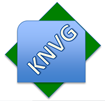 Archief website KNVGOntstaanzaterdag 20 januari 2018 Thema's:  Over de KNVGDe KNVG is ontstaan uit een initiatief van enige organisaties van gepensioneerden, die zich zorgen maakten over de bedreigingen die zich voordoen sinds de financiële markten in de problemen zijn gekomen. In rapporten van de Commissie Goudszwaard en van Frijns c.s. werden vraagtekens geplaatst bij de houdbaarheid van het Nederlandse pensioenstelsel. In het verlengde daarvan werd door sociale partners een Pensioenakkoord overeengekomen, waar het kabinet en de Tweede Kamer zich van harte bij aansloten. Inmiddels waren op basis van de regels in de Pensioenwet en als gevolg van de financiële crisis de dekkingsgraden van pensioenfondsen in een duikvlucht terechtgekomen. Terwijl al jaren indexatie achterwege blijft, dreigden nu ook nominale kortingen voor miljoenen gepensioneerden in Nederland.Daar komt nog bij dat de laatste jaren een versnelling is opgetreden op de trendmatige toename van de levensverwachting. Als gevolg van de verwerking van deze verwachtingen in de cijfers van de verplichtingen van pensioenfondsen is de dekkingsgraad ook structureel gedaald.Het meest opvallende aan deze gebeurtenissen was dat de politiek er zo lauw op reageerde. Tegen de stroom in waren verreweg de meeste pensioenfondsen erin geslaagd hun vermogens nog te doen groeien, maar de contant gemaakte verplichtingen groeiden harder door de lage rente. Een lage rente is erg interessant voor de Minister van Financiën. Maar het werkt desastreus uit op de dekkingsgraden van pensioenfondsen. De consequentie hiervan is dat gepensioneerden er in hun inkomen en koopkracht op achteruitgaan, soms met meer dan 5%, doordat indexatie achterwege blijft.  Het koopkrachtverlies doet zich voor bij mensen met een pensioen op modaal niveau of daarboven. Dit wordt ogenschijnlijk gemakkelijk door politici geaccepteerd.Een professionele belangenbehartiging, waarbij gepensioneerden aan tafel zitten en mee kunnen beslissen over wat er moet gebeuren met hun pensioenen, is een absolute noodzaak. Dat geeft het ontstaansrecht aan de KNVG.Over de KNVGzaterdag 20 januari 2018Als koepel van verenigingen van gepensioneerden wil de KNVG de belangen van gepensioneerden behartigen en hun rechten in stand houden.KNVG tracht dit doel te bereiken door actieve beïnvloeding van de politieke besluitvorming en door advisering van de bij de koepel aangesloten verenigingen.De koepel beperkt zich daarbij niet tot de beleidsmakers in de politiek, maar heeft ook contacten met vertegenwoordigers van werkgevers en werknemers, met de toezichthouders en andere belanghebbenden.Mission Statementvrijdag 3 juni 2016 Thema's:  Over de KNVGAls koepel van verenigingen van gepensioneerden wil de KNVG de belangen van gepensioneerden behartigen en hun rechten in stand houden.De KNVG tracht dit doel te bereiken door actieve beïnvloeding van beleidsmakers in de politiek, het bedrijfsleven, bij toezichthouders en bij alle andere stakeholders. Daarnaast wordt dit doel bereikt door advisering van bij de KNVG aangesloten verenigingen. De KNVG wil nadrukkelijk een gelijkwaardige plaats aan de overlegtafels.De KNVG stelt vast dat ouderen, met name gepensioneerden met een aanvullend pensioen, sinds het uitbreken van de eerste kredietcrisis relatief het hardst geconfronteerd worden met een daling van hun besteedbare inkomen. Behalve met het uitblijven van indexering, waardoor in de nabije toekomst geen uitzicht op nominale inkomensstijging bestaat, worden ouderen meer dan gemiddeld getroffen door steeds hogere kosten voor zorg en huisvesting. Door lage rentestanden en als gevolg daarvan lage dekkingsgraden van hun pensioenfondsen, dreigt voor veel gepensioneerden zelfs een nominale verlaging van eertijds toegezegde pensioenen.De KNVG beseft dat van alle geledingen in onze samenleving bijdragen worden gevraagd om de gevolgen van de crisis het hoofd te bieden. Daarom wil de KNVG graag meedenken en meepraten over oplossingen. Het valt niet in te zien dat ouderen meer dan naar evenredigheid moeten bijdragen aan oplossingen voor de crisis rond de economie en de Euro. Dat lijkt nu wel het geval te zijn.De KNVG rekent tot haar werkterrein niet alleen de zorg om het unieke Nederlandse pensioenstelsel, maar ook de aandacht voor de financiële gevolgen voor ouderen van de ontwikkeling van overheidsbeleid zoals in de gezondheidszorg.Doelstellingenvrijdag 3 juni 2016 Thema's:  Over de KNVGOuderen moeten meer invloed krijgen op het beleid van hun pensioenfondsen en op de politieke besluitvorming rond onderwerpen die hun rechtstreeks raken.Daartoe moeten gepensioneerden een gelijkwaardige plaats aan de overlegtafels krijgen, zowel bij de pensioenfondsen als bij de politiek en het maatschappelijk middenveld.Bij de politiek gaat het om zaken als pensioenen, zorg en welzijn en de governance van pensioenfondsen.Centraal staat het realiseren van het uitgangspunt bij alle overheidsbeslissingen, dat ouderen een bijdrage willen leveren in deze crisistijd, maar dat hun bijdrage proportioneel, evenredig en evenwichtig moet zijn.Jong en oud gaan samenwerken in pensioendossierzaterdag 28 januari 2017Thema's:  BlogDe organisaties van jongeren én ouderen in de pensioenwereld gaan samenwerken. Zij richten een gezamenlijk platform op, dat zich zal buigen over de inrichting van een nieuwe pensioenstelsel. Dat hebben de organisaties besloten naar aanleiding van de brief die staatssecretaris Jetta Klijnsma van Sociale Zaken en Werkgelegenheid vandaag naar de Tweede Kamer heeft gestuurd. In die brief zegt de bewindsvrouw dat er (nagenoeg) niet hoeft te worden gekort bij de pensioenfondsen, tot opluchting van de betrokken partijen.Vier vertegenwoordigers per generatie Vanuit de jongeren doen FNV Jong, CNV Jongeren en VCP Young Professionals mee. Voor de seniorenorganisaties denken ANBO, FNV Senioren, KBO-PCOB, KNVG, NVOG en NOOM mee namens gepensioneerden. Het platform, waarin vier vertegenwoordigers van beide kanten zitting nemen, is gericht op het uitwisselen van informatie en standpunten.Niet jong tégen oud Directeur-bestuurder Liane den Haan is blij met deze ontwikkeling: "Het is niet jong tégen oud, zoals de media ons soms graag willen doen geloven. Maar het is jong samen met oud. Daar zetten wij ons als ANBO al geruime voor tijd voor in. Wij willen een goed pensioen voor de gepensioneerden van nu, maar ook voor hun kinderen en kleinkinderen. ANBO staat voor gedeelde belangen en is voor meerdere generaties."Constructieve dialoog Dat is ook de insteek van de partijen. Zij hebben elkaar de afgelopen twee maanden regelmatig gesproken over pensioenzaken en willen zich hier ook voor inzetten. Een nieuw stelsel moet uiteindelijk voor alle deelnemers, jong en oud, een goed pensioen opleveren, dat hen in staat stelt om na pensionering hun leven op een fatsoenlijk niveau voort te zetten. Door samen in gesprek te gaan voeren de partijen een constructieve dialoog, waarbij jongeren en ouderen niet tegenover maar naast elkaar staan.KNVG stuurt toetsingscriteria pensioenstelsel aan SERwoensdag 29 maart 2017 Thema's:  BlogZaterdag 18 maart jl. hebben de gezamenlijke ouderenorganisaties KNVG, NVOG, KBO-PCOB, NOOM en ANBO een brief gestuurd aan de voorzitter van de SER, mevrouw Mariëtte Hamer waarmee zij haar de nota "Toetsingscriteria Pensioenstelsel" aanbieden. Het doel van deze nota is om criteria aan te geven waarmee de gezamenlijke ouderenorganisaties voorstellen voor een (nieuw) pensioenstelsel zullen beoordelen.DownloadsToetsingscriteria pensioenstelsel gezamenlijke ouderenorganisatiesBrief aan Mevrouw M. HamerKNVG-voorzitter Joep Schouten: ‘Eerste kwartaal geeft me goed gevoel’dinsdag 30 mei 2017Thema's:  BlogVoorzitter Joep Schouten van de Koepel van Nederlandse Verenigingen van Gepensioneerden sloot zijn eerste kwartaal als KNVG-voorzitter op de laatste dag van maart af met een heel goed gevoel. De vele inspanningen van veel verschillende KNVG-vertegenwoordigers in het eerste kwartaal van 2017 kwamen in de laatste week van maart op een mooie manier bij elkaar.‘We hadden een plezierig gesprek met SER-voorzitter mevrouw Mariette Hamer, overleg met de commissie Toekomst Pensioenen in de SER, een overleg met staatssecretaris Klijnsma van Sociale Zaken en Werkgelegenheid en de jongerenorganisaties en ook nog een zeer geanimeerde bestuursvergadering, waarin we weer lijnen voor de toekomst hebben uitgezet‘ vat Schouten zijn drukke week samen.Ouderen nauwer bij SER betrekkenSER-voorzitter mevrouw Hamer bedankte de KNVG-voorzitter in een persoonlijk gesprek voor de positieve aandacht voor het werk van de Sociaal-Economische Raad in zijn artikel in het dagblad Trouw van 28 februari. In dat artikel pleitte Schouten voor een directe vertegenwoordiging van de ouderenorganisaties in de SER, het belangrijke Sociaal-Economische adviesorgaan van de regering, dan wel in een aantal belangrijke commissies.Hamer wees Schouten erop, dat het werk van de SER veel breder is dan alleen de ouderenbelangen en dat een permanente zetel in de SER misschien wat ver strekt, maar ze gaf aan de ouderenorganisaties wel nauwer bij het pensioendossier te willen betrekken. Ook alle politieke leiders kregen kort voor de verkiezingen en de formatie het pleidooi van Schouten en het advies de ouderen nauwer bij belangrijke beslissingen te betrekken om te voorkomen, dat deze niet op voldoende draagvlak kunnen rekenen.Gezamenlijke toetsingscriteria ouderenorganisatiesHet gesprek met de commissie Toekomst Pensioenstelsel van de SER liet eveneens een goed gevoel achter. De commissie heeft niet alleen kennisgenomen van de toetsingscriteria, die de gezamenlijke ouderenorganisaties hebben opgesteld voor de beoordeling van het advies, dat de commissie binnenkort zal publiceren; de toetsingscriteria zullen ook als bijlage bij dat advies worden opgenomen. De criteria staan ook al op de site van de KNVG. ‘Zowel de samenwerking met de andere ouderenorganisaties op dit punt als de positieve reactie van de SER-commissie onderstrepen het nut van onze inspanningen’, constateert Schouten.Platform Jong Oud bij KlijnsmaBij het overleg met staatssecretaris Klijnsma waren niet alleen de ouderenorganisaties, maar ook de jongerenorganisaties aanwezig. De jongeren- en ouderenorganisaties werken al sinds december samen in een platform over pensioenzaken. Uitgangspunt daarbij is dat een nieuw pensioenstelsel in ieder geval voor alle deelnemers, jong en oud, een goed pensioen moet opleveren.Het platform vervaardigde al een gedeelde set van uitgangspunten en waarden voor een nieuw pensioenstelsel. De jongerenorganisaties zullen de komende tijd deze uitgangspunten voorleggen aan hun eigen achterbannen. In een volgend overleg met staatssecretaris Klijnsma in april zal besproken worden hoe deze resultaten verder gecommuniceerd zullen worden. Schouten: ‘Het belang van deze constructieve dialoog is dat jongeren niet onnodig tegenover elkaar, maar naast elkaar staan in het pensioendebat’.Drukke periode voor de boegDe deelsuccessen uit het eerste kwartaal maken ook duidelijk, dat er voor de vele actieve KNVG-vertegenwoordigers nog heel wat te doen staat. Het bestuur heeft eind maart nog eens goed gekeken naar haar interne en externe communicatiebeleid. ‘Goede voorlichtingsstroom naar de achterban én naar buiten is nodig om onze belangen succesvol te kunnen blijven behartigen’, benadrukt Schouten. ‘In mei zal het bestuur op een Heidag de strategie voor de komende jaren bespreken. Met een nieuw kabinet en een nieuw SER-advies voor de deur breekt voor de KNVG ook weer een hele drukke periode aan. Het pensioendossier loopt al een poosje en zal ons ook nog wel een aantal jaren bezighouden. We mogen als KNVG dan ook geen moment verslappen.’Actieve commissiesHet bestuur van de KNVG ziet zich gesteld voor een grote verscheidenheid aan relevante onderwerpen. Gelukkig zijn er meerdere deskundige en actieve commissies aan het werk om het bestuur te ondersteunen. De meeste commissies zijn inmiddels een samenwerking aangegaan met de NVOG en andere ouderenorganisaties.De Pensioencommissie, waarin KNVG-lid Gidy Koopmans duovoorzitter is, bestudeert en adviseert over alle pensioenvraagstukken en bereidt ook nota’s voor zoals de onlangs gepubliceerde toetsingscriteria en de brieven aan politiek. De commissie kijkt niet alleen naar de ontwikkelingen in Nederland, maar volgt ook de pensioenpolitiek in de EU.De commissie Koopkracht, eveneens samen met de NVOG, houdt zich bezig met de koopkrachtontwikkelingen en kijkt met die bril naar de economische ontwikkelingen in de inkomsten en uitgaven van gepensioneerden.De commissie Zorg en Wonen behandelt de voor ouderen relevante onderwerpen op die specifieke terreinen.De KNVG kent een eigen Communicatie-commissie, die de interne en externe communicatie voor de KNVG coördineert onder leiding van bestuurslid Ferd Claassen.Alle commissies zijn betrekkelijk apart georganiseerd, maar ze hebben ook veel onderlinge relaties die door het KNVG-bestuur worden gemanaged.te rigoureuze pensioeningrepen frustreren nieuw pensioenstelseldinsdag 30 mei 2017Thema's:  BlogOnderstaand artikel is vandaag (12 mei 2017) gepubliceerd in TrouwJaap van der Spek, voorzitter Nederlandse Vereniging van Organisaties van Gepensioneerden (NVOG)Joep Schouten, voorzitter van de Koepel van Nederlandse Verenigingen van Gepensioneerden (KNVG).Het nieuwe kabinet zal knopen moeten doorhakken over de toekomst van het pensioenstelsel in ons land. Na enkele jaren studeren op vier verschillende varianten komt de Sociaal-Economische Raad binnenkort met een advies daarvoor. Dat voorstel gaat in de richting van persoonlijke pensioenpotjes.  Het pensioen wordt er misschien persoonlijker van, maar zo’n nieuws systeem brengt ook heel wat onzekerheid met zich mee. Zo is nog onduidelijk wat er met de doorsneepremie gaat gebeuren. Afschaffing daarvan kost naar schatting € 100 miljard.Terwijl er volop gedacht wordt aan de introductie van een nieuw pensioenstelsel wordt tijdens de lopende kabinetsformatie ook gesproken over verdere beperking van de belastingvrije pensioenopbouw. Dat is een heel ongelukkige samenloop van ontwikkelingen.Het is niet productief plannen voor een nieuw pensioensysteem vergezeld te laten gaan met het uitzicht op een lager pensioen. Het vertrouwen in de pensioenen is toch al op een laag niveau door het jarenlang niet indexeren van de pensioenen. Het is veel logischer nieuwe pensioenplannen te introduceren met concrete voordelen, zoals een meer evenwichtige ontwikkeling van de AOW-leeftijd en een gezonder evenwicht tussen het aantal gewerkte jaren en het aantal AOW-jaren.    Werknemers met een bruto jaarsalaris van meer dan 100.000 euro mogen hun pensioenpremie boven dat bedrag sinds vorig jaar niet meer van de belasting aftrekken. Deze aftopping heeft in de praktijk al voor de nodige problemen gezorgd. Tijdens de lopende kabinetsformatie liggen voorstellen op tafel om de pensioenopbouw nog ingrijpender in te perken. Groen Links wil de belastingvrije pensioenopbouw bevriezen op 74.000 euro, twee keer modaal. D66 trekt de grens zelfs bij 54.000 euro.De vuistregel dat het pensioen de gepensioneerde in staat moet stellen zijn leefwijze ongeveer normaal voort te kunnen zetten wordt met deze maatregelen niet alleen voor de hoogste inkomens, maar ook voor de middenklasse ondermijnd. Als pensioenpremies niet fiscaal afgetrokken kunnen worden leidt dat gegarandeerd tot lagere pensioenen. Er is immers minder geld beschikbaar om voor de oude dag te beleggen. Daarbij komt dat individueel beleggen minder rendeert dan collectief beleggen bij hogere risico’s. De maatregel leidt op termijn tot lagere belastingopbrengsten.De onderhandelaars bij de kabinetsformatie onderzoeken bij voorkeur hoe zij het vertrouwen in het pensioenstelsel kunnen verstevigen. Wij willen hen daarvoor twee suggesties aanreiken:Temporiseer de verhoging van de AOW-leeftijd door in de komende kabinetsperiode de verhoging van de AOW-leeftijd slechts met twee maanden per jaar te laten stijgen in plaats van met de aangekondigde vier maanden per jaarCreëer een gezond evenwicht tussen het aantal gewerkte jaren en de AOW-jaren.Uit de meest recente publicaties van het UWV blijkt wederom dat oudere werklozen langdurig werkloos blijven. Het perspectief voor deze groep is ronduit slecht. De armoede in deze groep stijgt in de periode voor de AOW-leeftijd tot de AOW-uitkering en de eventuele pensioenuitkering.  We pleiten niet voor een terugkeer naar de oude AOW-leeftijd van 65 jaar, maar we willen er wel met nadruk op wijzen dat Nederland in de Europese Unie koploper is met de verhoging van de AOW-leeftijd.  Regeren is weliswaar vooruitzien, maar het is ook goed als politici ook eens goed achteruitkijken wat hun maatregelen hebben aangericht en of het volk hen nog kan volgen.       Ouderenzorg: Voorkomen beter dan genezendinsdag 30 mei 2017Thema's:  BlogPreventie –dus het voorkomen van problemen- ziet de Commissie Zorg en Wonen van KNVG/NVOG als een van de meest waardevolle vormen van ouderenzorg: problemen die niet ontstaan hoeven ook niet opgelost te worden.Preventie krijgt prioriteitDe Commissie gaat de komende maanden aandacht besteden aan de manier waarop deze preventieve zorg het best op poten gezet kan worden. Aan de activiteiten van de commissie zal op de KNVG-website daarom met regelmaat aandacht worden besteed.10 TipsOuderenzorg speelt zich in toenemende mate af op gemeentelijk niveau. Het Rijks Instituut voor de Volksgezondheid en Milieu (RIVM) maakte een checklist hoe de preventieve zorg het best georganiseerd kan worden. Dat levert deze 10 tips op voor het organiseren van een goed ouderenbeleid:Begin met het ontwikkelen van een Visie. Doe dat samen MET de ouderen.Bij ouderenzorg zijn veel partijen betrokken. Zorg ervoor dat iemand als regisseur verantwoordelijk is voor het verbinden van alle losse eindjes.Neem dit als uitgangspunt: wat kunnen ouderen zelf (al of niet met hulp van mantelzorg/omgeving).Zorg ervoor dat er een Casemanager Kwetsbaarheid is. Hij of zij kan in complexe gevallen worden ingezet.Een goede coördinatie tussen ziekenhuis en thuis is essentieel.Breng in beeld wat in een bepaalde situatie de risico’s zijn of waarin de betrokkenen kwetsbaar zijn. Breng die kwetsbaarheid in kaart.Geef ruimte aan zingeving: belangrijk onderwerp bij het bestrijden van eenzaamheid.Voorkomen is beter dan genezen: zorg dat situaties die mis kunnen lopen vroegtijdig worden gesignaleerd (= preventieve interventie).Dring bij de gemeente aan op een goede communicatie.Geen situatie is hetzelfde: zorg voor maatwerk.Wilt u meepraten over dit onderwerp? Of hebt u vragen? Neem dan contact op met dit emailadres: john.schroer@odldeventer.nlHerziening pensioenstelsel kost meer dan de hele Brexitdinsdag 4 juli 2017Thema's:  BlogVandaag verscheen een artikel van de hand van onze voorzitter Joep Schouten in het Algemeen Dagblad. Onderstaand treft u de uitgebreide versie van dit artikel aan. In de bijlage kunt u de verkorte versie, zoals deze is gepubliceerd in het AD, lezen.EU-commissievoorzitter Juncker heeft de Engelse premier Theresa May en 60 miljoen Britten met haar, fors laten schrikken met de mededeling dat de Brexit het Verenigd Koninkrijk 100 miljard euro gaat kosten. Des te opmerkelijker is het dat het in Nederland doodstil blijft in het vooruitzicht dat de herziening van ons pensioenstelsel eveneens minstens 100 miljard euro gaat kosten. Wie de rekening gaat betalen is zowel bij de Brexit als bij het nieuwe pensioenstelsel nog niet duidelijk.Al een paar jaar wordt er in ons land gestudeerd op een ingrijpende herziening van het pensioenstelsel. Het onderwerp heeft inmiddels ook de formatietafel bereikt. Alle focus ligt op de introductie van een eigen potjessysteem, waarbij de deelnemers het risico gaan dragen over de beleggingen en garanties vervallen. Sommige politici en hoogleraren zien hierin het ei van Columbus. In de commissie Toekomst Pensioenstelsel van de Sociaal-Economische Raad, het sociaal-economische adviesorgaan van de regering, zijn ze er nog steeds niet helemaal uit of dat ook echt zo is.Vrij algemeen wordt ervan uit gegaan dat de ‘doorsneepremie’ moet worden afgeschaft. De meerderheid van de deelnemers aan een aanvullend bedrijfstak- of ondernemingspensioenfonds betaalt op dit moment hetzelfde doorsnee-percentage premie en krijgt daarvoor hetzelfde doorsnee-percentage pensioenopbouw. Een zelfde premiepercentage voor iedereen is administratief erg makkelijk, maar het heeft ook nadelige aspecten.Deelnemers aan een pensioenfonds hebben in hun jonge jaren een nadeel van de doorsneepremie en in het tweede deel van hun leven een voordeel. Dat zit zo: de premies van jongeren kunnen heel lang renderen en jongeren zouden wellicht een hoger rendement op hun inleg kunnen bereiken als er geen sprake was van een doorsneepremie. Vanwege de doorsneepremie sponsoren ze als het ware de deelnemers, die in de tweede fase van hun loopbaan zitten. Anders gezegd: deelnemers aan een pensioenfonds betalen in het begin van hun loopbaan iets te veel premie, maar dat slaat om als ze ongeveer 45 jaar zijn. Daarna gaan ze iets te weinig betalen. Bij pensionering is de rekening dan weer precies vereffend.Iemand die met 45 jaar ZZP-er wordt ener voor kiest niet meer deel te nemen aan het pensioenfonds, heeft als jongere wel het nadeel van de doorsneepremie gehad, maar hij krijgt niet meer het voordeel ervan. Wie pas op latere leeftijd in een pensioenfonds mee gaat doen, heeft juist alleen maar het voordeel. Dat geldt bij voorbeeld voor herintredende vrouwen. Het vorige kabinet heeft besloten dat de doorsneepremie vervangen gaat worden door een systeem, waarin de opbouw of de premie in de loop van de carrière kan gaan variëren. De invoering daarvan wordt aan het nieuwe kabinet overgelaten.Het Centraal Planbureau heeft uitgerekend dat de afschaffing van de doorsneepremie 100 miljard euro gaat kosten. Dat geld is deels nodig om de nu actieve werknemers te compenseren, die ten gevolge van de systeemwijziging straks te weinig pensioen opbouwen op latere leeftijd. Dat zijn dus de mensen, die tot hun 45ste jaar vanwege de ‘solidariteitspremie’ minder hebben opgebouwd, maar na afschaffing van de doorsneepremie opeens geen sponsor (geen jongeren) meer hebben om dat voor hen te compenseren.Behalve met dit plotselinge pensioengat moet ook nog rekening worden gehouden met een grote automatiseringsslag en een administratieve reorganisatie, die - naar schatting - voor alle pensioenfondsen bij elkaar ook nog eens honderden miljoenen euro zal gaan kosten. Daarmee komt de rekening voor de pensioenstelselherziening op een bedrag uit dat de kosten van de Brexit overstijgt. Net als bij de Brexit ontbrandt straks het debat wie dat moet betalen.De betrokken ambtenaren, politici, pensioendeskundigen en adviserende hoogleraren schrokken zich een hoedje van deze hoge kosten. Er worden allerlei redeneringen en trucs bedacht om dit bedrag minder hoog te laten lijken. In de publieke opinie en de pers wordt nog maar weinig aandacht besteed aan dit heikele vraagstuk. De reden: pensioenen zijn voor de meeste mensen veel te complex en men gaat het toch niet snappen. Maar dat is onzin. Het probleem is goed uit te leggen.Dit is de keuze waar het om gaat: het opgebouwde vermogen van pensioenfondsen moet bij afschaffing van de doorsneepremie worden verlaagd met 100 miljard (7%) óf de premievermindering voor de jongere pensioendeelnemers wordt vertraagd om de kosten van overschakeling naar het nieuwe systeem op te brengen. Verlaging van het vermogen zal de dekkingsgraad van de toch al door de lage rente geplaagde pensioenfondsen hard raken en kortingen nodig maken.Ouderenorganisaties stellen dat gepensioneerden niet hoeven mee te betalen aan de afschaffing van de doorsneepremie. Zij hebben immers gedurende hun leven alle premies volledig betaald, ze hebben geen enkel voordeel van deze kostbare herziening en hun pensioenen zijn al veel jaren niet geïndexeerd en in sommige gevallen zelfs gekort. De jongeren vinden dat de solidariteit is doorgeschoten en dat de moderne arbeidsmarkt niet meer te verenigen is met de doorsneepremie. Zij willen per direct minder premie betalen of een hogere pensioenopbouw zien.Afschaffing van de doorsneepremie - hoe verdedigbaar ook - mag geen dogma worden. Bedrijfs(tak)pensioenfondsen moeten in het belang van hun deelnemers ook straks nog steeds kunnen kiezen voor handhaving van de klassieke doorsneepremie; bijvoorbeeld als hun deelnemers in de regel hun hele leven in hetzelfde bedrijf of dezelfde bedrijfstak blijven werken of als de sector weinig ZZP’ers kent. Een geldverslindende operatie is dan niet per se nodig en dus ongewenst.Het zou daarnaast aanzienlijk eenvoudiger zijn ZZP’ers te verplichten aan een pensioenvoorziening deel te nemen, net zoals die plicht bestaat voor werknemers in loondienst. Ook dat vermindert de pijn. Als ZZP-ers geen pensioen opbouwen en met hun lagere loonkosten werknemers uit hun vaste baan concurreren, heeft dat grote maatschappelijk gevolgen. Downloads2017-06-14 Artikel Joep Schouten in AD-bladen.pdfVerslag 2e kwartaal 2017 van voorzitter Joep Schoutendinsdag 4 juli 2017Thema's:  BlogHet tweede kwartaal stond voor de KNVG sterk in het licht van de voorgenomen pensioenstelsel herziening. De Sociaal Economische Raad heeft een advies in voorbereiding dat inmiddels behoorlijk is uitgelekt. Het komt neer op een hybride pensioenregeling met een beschikbare premie tijdens de opbouwfase in de vorm van individuele potjes met collectieve risicodeling op gebieden als, langleven- Uw potje raakt niet op als U langer leeft dan gedacht - en beleggingen - dat een hoger rendement oplevert dan individuele beleggingen. In de uitkeringsfase, dus na pensionering, wordt gewerkt met het uitkeringssysteem (DB/CDC) dat een nominale uitkering nastreeft. De KNVG heeft een aantal zorgen over dit SER advies. Allereerst is dit voorstel een éénpansmaaltijd die geen recht doet aan de verschillen tussen de pensioenfondsen en hun werkgevers en deelnemers. Beroepspensioenfondsen, ondernemingspensioenfondsen en bedrijfstakpensioenfondsen hebben verschillende achtergronden, culturen en doelstellingen. Iedereen in dezelfde maat schoenen dwingen geeft daar geen rekenschap van. Wij stellen dat meer pensioensystemen binnen het stelsel mogelijk moeten blijven en dat de sociale partners dat in hun eigen cao moeten kunnen beslissen. Het is verbazingwekkend dat VNO/MKB en FNV/CNV dit niet lijken te snappen. De afschaffing van de doorsneepremie, waartoe het nu demissionaire kabinet al vorig jaar besloot ten voordele van jongeren, is een hele dure operatie (60 – 100 miljard afhankelijk van de berekening). Die last mag niet uit de dekkingsgraad worden gefinancierd vinden wij want de gepensioneerden hebben gedurende hun arbeidzaam leven de juiste premie betaald. Verder hebben we samen met onder andere de NVOG een lijst met toetsingscriteria bij ondermeer de SER achtergelaten waaraan we het SER advies zullen toetsen. Dat advies is er echter nog niet omdat binnen de FNV tweestrijd is ontstaan of dit advies wel “verkocht” kan worden aan de achterban. Het SER rapport was eigenlijk bedoeld om op de formatietafel te deponeren. Ook die formatie laat op zich wachten. Dat is vooral voor de grote bedrijfstakpensioenfondsen zorgelijk. Zij zitten nog altijd aan te kijken tegen een dekkingsgraad onder het Vereist Eigen Vermogen. Als dat vijf jaar achtereen zo blijft dan moet er fors en definitief gekort worden. Een nieuw stelsel met een minder streng toetsingskader zou dat kunnen voorkomen maar de tijd begint te dringen.Prinsjesdag nadert en “Financiën” heeft alweer een aantal voorstellen neergelegd die de belastinginkomsten van de Staat kunnen verhogen. Een al vaker gehoord voorstel is de fiscalisering van de AOW. Thans hoeft de gepensioneerde geen AOW-premie te betalen. Als de hele AOW uit de algemene middelen (belastingen) gaat worden voorzien, nu is dat overigens al 30%, kan de AOW premie worden afgeschaft en betaalt iedereen over het hele inkomen inkomstenbelasting, ook de gepensioneerde. Daarmee gaan de gepensioneerden vanaf een modaal inkomen een fors deel van hun AOW pensioen zelf betalen. Uiteraard verzetten we ons daartegen. Ook verzetten we ons tegen de snelle verhoging van de ingangsdatum AOW. Wij begrijpen dat de AOW betaalbaar moet blijven maar mensen moeten die verandering wel kunnen absorberen. Nu komen ze te vaak in de problemen omdat ze de AOW een tijdje zelf moeten zien te overbruggen als ze met pensioen gaan of moeten. Ook liggen er voorstellen van Financiën om de aftrekbaarheid van de pensioenpremie te beperken. Lager maximum pensioensalaris, naar bijvoorbeeld 60.000, en verlaging van de opbouwpercentages maken het bereiken van een goed pensioen, dat wil zeggen een pensioen dat in staat stelt het levenspatroon na pensionering te kunnen voortzetten, komt daarmee onder druk. Ook de BTW die pensioenfondsen moeten gaan betalen op hun uitvoering en die tientallen miljoenen bij een fonds kunnen bedragen komen ten laste van de deelnemer.Op het gebied van de zorg zijn ook enkele belangrijke punten te memoreren. Er is stevig meegewerkt aan de afschaffing van de mantelzorgboete waarbij de brede ouderenorganisaties het voortouw hebben genomen en met succes. Ook is het convenant “beter oud” dat het leven van ouderen makkelijker en leuker maakt ondertekend.In het afgelopen kwartaal heeft de KNVG de consequenties van al deze ontwikkelingen in kaart gebracht, geanalyseerd en met brieven, gesprekken, krantenartikelen en digitale media aan de orde gesteld bij politiek, sociale partners en publieke opinie. De communicatiecommissie heeft daarbij flink aan de websites en de vorm en toon van de communicatie getimmerd.Op 31 mei heeft het bestuur een hele dag op “de hei” gezeten om los van de altijd volle bestuursagenda na te denken over de belangrijke beleidslijnen voor de toekomst. Belangrijke thema’s waren professionalisering en het zoeken naar intensivering van samenwerking met gelijkgestemde organisaties. De afgelopen maanden is goede vooruitgang geboekt met de verbetering van de samenwerking met de NVOG. Het reguliere overleg tussen de organisaties is geïntensiveerd met het aanschuiven van de beide voorzitters aan het overleg. Het bestuur wil verder gaan op de ingeslagen weg maar wil er wel voor waken dat de eigen identiteit te veel in gedrang komt of de daadkracht ondoelmatig geremd wordt. De zomer wordt benut om te onderzoeken of ook aan de kant van de NVOG een verdere toenadering op prijs wordt gesteld. Zoal bekend heeft de KNVG een associatie met de KBO Brabant, een regionale ouderenorganisatie met 130.000 leden. De linking pin werd verzorgd door hun voorzitter Frans Slangen. Slangen is in het voorjaar onverwacht opgestapt ten gevolge van ondermeer gezondheidsproblemen. Hoewel KBO-Brabant nadenkt over zijn strategie en daarna naar een nieuwe voorzitter gaat zoeken, hebben we na overleg overeenstemming gevonden in de voorlopige voortzetting van de associatie omdat zowel KBO-Brabant als wij daar veel waarde inzagen. Noud van Vught, een zeer ervaren bestuurder, zal Frans Slangen voorlopig in ons bestuur vervangen.Minder voorspoedig verloopt de vervanging van onze eigen voorzitter. Inmiddels is een tiental op basis van de profielschets geselecteerde kandidaten benaderd. Geen van deze kandidaten heeft toegestemd. Op de heidag is geanalyseerd wat hiervan de oorzaak is. Het blijkt dat kandidaten de belasting van 2 á 3 dagen per week te groot vinden, dat zij het ontbreken van een stafmedewerker als een tekort ervaren of dat zij de geringe beloning voor het voorzitterschap niet in verhouding vinden staan tot inspanning of afbreukrisico. Het bestuur is zich bewust van het feit dat de huidige structuur van de KNVG met vier commissies en de intensivering van de samenwerking met andere organisaties de besturing heeft verzwaard. Verdere professionalisering heeft consequenties voor de organisaties en het bestuur zal aan de volgende Algemene Ledenvergadering voorstellen voor de invulling daarvan doen, zodat met de budgettaire gevolgen bij de nieuwe begrotingsvoorstellen rekening kan worden gehouden.Voorgenomen actie KNVG en NVOG - seniorvriendelijk gemeentebeleidvrijdag 25 augustus 2017Thema's:  BlogAls belangenbehartiger richten KNVG en NVOG zich regelmatig tot de landelijke politiek. Een mooi voorbeeld hiervan is het manifest Een Oudervriendelijke Samenleving. Een initiatief van Patiëntenfederatie Nederland waarbij wij samen met zo’n 20 partners betrokken zijn.De gemeenteraadsverkiezingen 2018 zijn voor KNVG en NVOG aanleiding om met de actie Seniorvriendelijk gemeentebeleid de lokale politiek te benaderen.Sinds de overheveling van overheidstaken naar gemeenten in 2015 is het seniorenbeleid steeds meer een zaak en taak van de lokale overheid geworden.Na de raadsverkiezingen in maart 2018 zal nieuw gemeentelijk beleid worden ontwikkeld. Maar eerst zullen de lokale partijen zich moeten buigen over de lokale verkiezingsprogramma’s. Deze programma’s worden nu geschreven. Het is dus van belang om de belangrijkste zaken voor senioren op het gebied van zorg, wonen en mobiliteit onder de aandacht te brengen van de lokale politiek.Als KNVG en NVOG zullen wij, via de griffier van de gemeenteraad, de fractievoorzitters van de partijen die op dit moment in de gemeenteraad zitten, benaderen met een brief waarin de wensen van de ouderen zijn samengevat. Ook voor de leden van de lidorganisaties is een rol weggelegd. Zij kunnen met een door ons gemaakte voorbeeldbrief de plaatselijke politiek wijzen op de wensen die zij hebben.Begin september 2017 ontvangen de bij KNVG en NVOG aangesloten lidorganisaties per mail een brief waarin de actie uiteen wordt gezet en waarbij de medewerking wordt gevraagd bij het inschakelen van de leden van hun organisatie.Seniorvriendelijk gemeentebeleidmaandag 4 september 2017Thema's:  BlogDe KNVG en NVOG hebben vandaag (4 september) aan de griffier van de gemeenteraden van 388 gemeenten een brief gestuurd, gericht aan alle lokale politieke partijen met daarbij de checklist waarin is opgenomen waaraan de politieke partijen moeten denken bij een seniorvriendelijk gemeentebeleid.Daarnaast is aan de besturen van de lidorganisaties van NVOG en KNVG een brief verzonden met daarbij een concept om hun leden op te roepen om met het tevens bijgevoegde concept de lokale politieke partij(en) van hun keuze zelf te informeren over hun wensen met betrekking tot het beleid voor senioren in de gemeente. Zie downloads.Wij hopen en vertrouwen dat veel lidorganisaties zich bij deze actie gaan aansluiten en dat de plaatselijke politieke partijen overstelpt worden met mails van leden van de lidorganisaties van NVOG en KNVG, waarmee zij op het spoor worden gezet van een Seniorvriendelijk gemeentebeleidDownloadsGR 2018 checklist sen vr heid 2017-08-31 DEF.pdf2017.09.04 - Seniorvriendelijk gemeentebeleid Voorbeeldbrief individueel lid.docx2017.09.04 - Seniorvriendelijk gemeentebeleid Voorbeeldbrief voor leden lidorganisatie KNVG.docx2017.682 - Brief KNVG en NVOG aan lidverenigingen - seniorvriendelijk gemeentebeleid.pdfGemeenten maken het verschil in koopkrachtmaandag 18 september 2017Thema's:  BlogPrinsjesdag en lokale lastenDit jaar zullen de plannen en cijfers die worden bekend gemaakt met Prinsjesdag, zeker niet de definitieve uitkomst zijn voor wat we in 2018 mogen verwachten. Want daarvoor zal er eerst een nieuw kabinet moeten komen.We zullen de plannen uiteraard wel analyseren, en daar ook snel over communiceren, maar daarnaast hebben we (met andere organisaties voor gepensioneerden en ouderen) besloten om de focus dit jaar vooral te leggen bij de lokale lasten. Dus bij de zorg- en andere kosten waarmee huishoudens te maken krijgen, vanuit de gemeenten, en die niet of nauwelijks worden opgenomen in de reguliere koopkrachtplaatjes.De seniorenorganisaties KBO-PCOB, FASv, KNVG,NVOG en NOOM hebben opdracht gegeven aan onderzoeksbureau Regioplan om te onderzoeken of het voor de koopkracht van senioren uitmaakt in welke gemeente zij wonen.Regioplan heeft deze zomer een steekproef genomen in twaalf verschillende Nederlandse gemeenten (1 in elke provincie). En daar is gekeken naar de hoogte van eigen bijdrage Wmo, de gemeentelijke woonlasten, waterschapsheffing en motorrijtuigenbelasting.Per gemeente zijn daarvoor 3 fictieve huishoudens gekozen, elk met relatief hoge zorgkosten. Het gaat om:een echtpaar (waarvan 1 partner met AOW) met relatief goed inkomen en enig vermogen;een echtpaar met AOW en gemiddeld aanvullend pensioen; eneen alleenstaande AOW-er met klein aanvullend pensioen.Wat blijkt? De jaarlijks te betalen lokale lasten zijn fors en lopen flink uiteenOok al is door forse maatschappelijke druk de maximale Wmo-bijdrage in 2017 verlaagd, de lokale lasten zijn nog steeds substantieel en de verschillen per gemeente blijven (te) groot.Deze verschillen lopen op van 395 euro voor huishoudens met een laag inkomen, tot 807 euro voor huishoudens met een hoog inkomen. De onderzochte lokale lasten vallen in Amsterdam het laagst uit. Maar in bijvoorbeeld de gemeenten Utrechtse Heuvelrug, Hulst en Almelo zijn senioren minder goed af.De onderzoeksuitkomsten versterken dus het beeld dat gemeenten het verschil maken in koopkracht.OproepDe seniorenorganisaties roepen nu het nieuwe kabinet en gemeenten op om een bindend convenant af te sluiten: verlaag de eigen betalingen. Voorkom daarmee de verdere stapeling van kosten die de zorg inmiddels zo duur maakt dat steeds meer mensen de zorg (zoals bezoek aan tandarts of dagbesteding) gaan vermijden.Daarnaast kunnen gemeenten van elkaar leren. Zo hebben de gemeenten Meierijstad en Roosendaal de eigen bijdrage voor Wmo-zorg geheel afgeschaft voor alle inwoners met een inkomen beneden modaal, ook de AOW-gerechtigden.Zorg moet betaalbaar en toegankelijk zijn en blijven voor iedereen, in alle gemeenten!Downloads17114-Eindrapport Koopkrachtontwikkeling senioren-Regioplan-11sept2017.pdf2017-09-18 Persbericht Ouderenorganisaties - Gemeenten maken verschil in koopkracht.pdfManifest "Red Ons Pensioen"woensdag 1 november 2017Thema's:  BlogOud bestuurslid Rob de Brouwer heeft een manifest doen verschijnen onder de veelzeggende titel “Red Ons Pensioen”.Hierin wordt ervoor gepleit zoveel mogelijk stemmen te verzamelen om het standpunt dat het pensioenstelsel met uitzondering van het Financieel Toetsingskader moet blijven zoals het is.De KNVG heeft met de NVOG criteria gepubliceerd en naar de SER gestuurd waaraan een nieuw of aangepast pensioenstelsel zou moeten voldoen.Deze criteria laten veel meer ruimte voor aanpassing en gaan er bovendien van uit dat er niet één variant van het huidige stelsel hoeft te komen maar laat nadrukkelijk ruimte voor maatwerk waar dat wenselijk zou zijn.Vermelding van dit manifest op onze website dient dan ook uitdrukkelijk als informatie te worden beschouwd en niet als een volledige confirmatie aan dit manifest dat wij als Koepelorganisatie van gepensioneerden dan ook niet ondertekenen.Het manifest is te vinden op: http://www.red-ons-pensioenstelsel.nlKwartaalbericht van voorzitter Joep Schouten - oktober 2017woensdag 1 november 2017Thema's:  BlogHet derde kwartaal is meestal niet erg opwindend. Veel mensen zijn met vakantie en de politiek is met reces. Prinsjesdag brengt gewoonlijk pas weer leven in de Haagse brouwerij. Dit kwartaal was dit anders door de langdurige kabinetsformatie. We moesten daardoor deze zomer op twee borden schaken: de plannen voor Prinsjesdag en de plannen van de formerende partijen.Na de langste kabinetsformatie in ons land ooit, kwam het kabinet Rutte III er uiteindelijk. De beleidsarme plannen voor de Derde Dinsdag van het demissionaire kabinet Rutte II werden daardoor steeds minder relevant. Onze aandacht konden we allengs steeds meer richten op de voorstellen uit het regeerakkoord, die lang ongewis bleven, maar op het laatst steeds vaker bewust gelekt werden.Breder beleidsterreinDe KNVG’ heeft de laatste jaren naast aandacht voor pensioenen ook steeds meer oog gekregen voor andere beleidsterreinen die voor gepensioneerden van belang zijn. De gebieden waarop we willen acteren zijn: pensioenen, koopkracht, zorg en wonen. Communicatie is daarbij steeds belangrijker. Op al deze vijf terreinen zijn commissies werkzaam, waarin inmiddels niet alleen KNVG-ers actief zijn, maar ook leden van de NVOG. Bij de pensioencommissie zitten daarnaast ook waarnemers van andere ouderenorganisaties aan tafel.ImpactAlle commissies hebben een analyse gemaakt van de plannen uit het regeerakkoord. Daarnaast is een communicatiestrategie ontwikkeld, die de meeste impact kan hebben.We zijn begonnen met een brief aan alle Tweede Kamerleden, waarin we erop aandringen de gepensioneerden mee te laten praten over pensioenvraagstukken. We horen aan tafel te zitten en niet op het menu te staan. De KNVG heeft al eerder aangedrongen op een positie in de SER-commissies Pensioenen.We hebben er voor gekozen onze gedetailleerde opvattingen over het regeerakkoord niet in een keer in Den Haag en bij de media op tafel te leggen, maar deze goed getimed in overzienbare porties in te dienen bij de Kamercommissies die zich erover buigen. Afgesproken is dat KNVG en NVOG zoveel mogelijk gezamenlijk reageren kort voor het moment dat pensioen, koopkracht, zorg en wonen in de Kamer op de agenda komen. Ons motto: houdt het kruit zolang mogelijk droog en schiet pas als je ook echt doel kunt treffen. Onze boodschap heeft dan de meeste impact.PensioenInhoudelijk hebben we kritiek op de wijze waarop met de pensioenen wordt omgegaan. De herziening van het pensioenstelsel wordt als onontkoombaar gepresenteerd, maar tegelijk al jaren opgehouden. Intussen blijft het in onze ogen onnodig strenge Financieel Toetsingskader van toepassing, wordt gepensioneerden jarenlang prijsaanpassing onthouden en moesten enkele (grote) pensioenfondsen al korten op de uitkeringen. Op dit moment staan die grote fondsen op een dekkingsgraad van ongeveer 100%. Als dat binnen twee jaar niet tot 104 á 105 is gestegen, moeten de pensioenen voor hun deelnemers definitief gekort worden. Dat willen we voorkomen.We zijn ook tegen een ’one size fits all’- stelsel, zoals de SER voorstelt, waarin elk pensioenfonds van overheidswege dezelfde maat schoenen moet aantrekken, terwijl bedrijfstakken, ondernemingen en beroepen nu eenmaal heel verschillend zijn. Er is nog veel discussie over dit SER-advies, dat uitgaat van individuele pensioenpotjes in de opbouwfase en een collectieve pot in de uitkeringsfase. De doorsneepremie zou daarbij worden afgeschaft.Inmiddels hebben de pensioenfondsen dit plan doorgerekend. Ze hebben vastgesteld dat het pensioenresultaat niet veel beter, maar wel aanzienlijk wisselvalliger wordt. Wij vinden daarom dat de sociale partners per pensioenfonds moeten uitmaken wat voor systeem het beste bij ze past. De Pensioenwet kan daarvoor kaders aangeven in plaats van een dictaat op te leggen. Het nieuwe kabinet opteert overigens voor het SER-advies en heeft de sociale partners uitgenodigd om met een uitwerking daarvan te komen. We zullen ons hiertegen verzetten.ConsistentieGepensioneerden worden onrustig van eenzijdige veranderingen in hun pensioenafspraken en het risico op verlaging van hun pensioen. Ze zijn ook niet gebaat bij afschaffing van de doorsneepremie, die tot 100 miljard euro kan kosten. De KNVG vindt, dat die kosten in ieder geval niet door gepensioneerden behoren te worden opgebracht, omdat die hun faire premie al lang hebben betaald.Van alle kanten dringen gepensioneerden er bij KNVG en NVOG op aan actie te voeren. Dat levert een range aan aanbevelingen op die - hoe begrijpelijk ook - niet altijd het beoogde effect zullen sorteren en soms groepen, zoals jong en oud, tegen elkaar opzetten. KNVG en NVOG investeren juist in het bouwen van bruggen met de verschillende ’stakeholders’ op het pensioenterrein.Vaak wordt ons gevraagd ad hoc-initiatieven van protestgroepen te ondersteunen. Dat doen we niet als die initiatieven, hoe sympathiek op zichzelf ook, niet overeenstemmen met onze eigen analyses en voorstellen. Dat kweekt alleen maar verwarring bij de andere spelers in het pensioendossier. Het leidt daar tot de vraag: ‘waar staan jullie nou eigenlijk voor?’ Dat verzwakt ons verhaal. Consistentie versterkt onze positie. KoopkrachtDe kabinetsplannen op koopkracht zijn voor gepensioneerden wederom niet erg aantrekkelijk. De koopkracht van gepensioneerden gaat volgens het CPB in 2018 weliswaar stijgen met 0,7%, maar die van de werkenden neemt toe met 1,4%. De nieuwe minister van Sociale Zaken wijst er in een koopkrachtbrief aan de Kamer op, dat voorrang wordt verleend aan de koopkrachtverbetering van de werkende middenklasse.De algemene belastingverlaging en -vereenvoudiging is voor gepensioneerden niet voldoende aantrekkelijk. Voor hun blijven er namelijk drie schijven van kracht en de afbouw van fiscale ouderenvoordelen wordt weliswaar vertraagd, maar gaat wel gewoon door. De algemene belastingverlaging wordt deels tenietgedaan door versnelde afbouw van de hypotheekrenteaftrek en de ‘aflosboete’ door afschaffing van de wet-Hillen. Veel ouderen hebben hun hypotheek volledig afgelost om hun inkomensdaling bij pensionering op te kunnen vangen. Zij worden nu geconfronteerd met een extra belasting in de vorm van het huurwaardeforfait.ZorgOp het gebied van de zorg is betrekkelijk weinig ontwikkeling in Den Haag na de commotie over de verhoging van het eigen risico, die uiteindelijk weer snel werd ingeslikt. De stijgende kosten van de zorg moeten toch gedekt worden en zullen nu zichtbaar worden in hogere premies voor de ziektekostenverzekering. Een sigaar uit eigen doos dus.De organisatie van de zorg blijft de komende jaren gehandhaafd, maar de ziekenhuizen moeten het met 2 miljard euro minder gaan doen. We zullen er alert op moeten zijn dat de ziekenhuishulp toegankelijk blijft. Dat is letterlijk van levensbelang, zeker voor ouderen. De verpleeghuiszorg mag wel meer kosten: een verhoging van 25% ofwel 2,1 miljard euro; terwijl maar een gering deel van de ouderen daarvan gebruik hoeft te maken. Liever, en dat is ook overheidsbeleid, blijven ouderen zo lang mogelijk op zichzelf wonen. We hebben er al vaak op gewezen dat daarvoor voorzieningen moeten worden georganiseerd en gefinancierd. De eerder omlaag gebrachte budgetten voor de Wet Maatschappelijke Ondersteuning, thuiszorg en verpleging worden niet verhoogd, terwijl juist daar behoefte aan is.Samen met de NVOG is aan de niet vlekkeloos verlopen overheveling van de zorg naar de gemeenten veel aandacht besteed. In het derde kwartaal is aan alle gemeenten een uitgebreid advies gestuurd ter bevordering van een seniorvriendelijk beleid. Lokale politieke partijen, gemeenteraadsleden en lokale bestuurders kunnen hun voordeel doen met de checklist, die beide koepels voor gepensioneerden hen hebben aangereikt.Samenwerking KNVG/NVOGIn het derde kwartaal is veel aandacht besteed aan intensivering van de samenwerking van de KNVG met de NVOG. Het bestuur heeft een analyse gemaakt van de verschillen in missie, strategie en beleid tussen beide organisaties. Die bleken zeer beperkt. In een bijeenkomst van de besturen van KNVG en NVOG is besproken hoe een verdere samenwerking vorm zou kunnen krijgen. Een werkgroep uit beide organisaties onder leiding van een onafhankelijke voorzitter is gevraagd hierover een advies uit te brengen.Het bestuur heeft vastgesteld dat de toenemende complexiteit en breedte van het werkterrein van onze organisatie verdere professionalisering wenselijk maakt. Ook de gesprekken met kandidaten voor bestuursfuncties, waaronder die van voorzitter, leidden tot de conclusie dat professionele ondersteuning noodzakelijk is. Uiteraard heeft deze ontwikkeling ook financiële consequenties, die thans door onze penningmeester in beeld worden gebracht.Ikzelf heb een aantal gesprekken gevoerd met leden van onze aangesloten lidverenigingen. Deze adviseerden mij eerst na te gaan hoe de samenwerking met de NVOG vormgegeven moet worden, en pas daarna vast te stellen hoe de bestuurs- en uitvoeringsorganisatie moet worden opgebouwd volgens het oude adagium ‘structure follows strategy’.Op de Algemene ledenvergadering op 13 september toonden leden waardering voor het beleid om te komen tot samenwerking met de NVOG, al werd er ook gewezen op het verschil in ‘tone of voice’ tussen de organisaties. Er moet inderdaad voor gewaakt worden dat de samenwerking gaat leiden tot te veel grijstinten en te veel bureaucratie. Een krachtenbundeling moet leiden tot meer invloed, waaraan naast de macht van het getal ook de argumentatie en goede communicatie moeten bijdragen.De ALV was overigens een succes, mede door de spannende inleiding van professor Arnoud Boot die zijn visie op een nieuw pensioenstelsel gaf. Hij presenteerde een model met een extra laag tussen de AOW en het aanvullend pensioen. Food for thought. Voor wie geïnteresseerd is in pensioen, koopkracht, zorg en wonen voor ouderen zijn en blijven het boeiende tijden.KNVG en NVOG sturen brief aan Commissie SZW - aandachtspunten vernieuwd pensioenstelselvrijdag 1 december 2017Thema's:  BlogHet kabinet Rutte III wil samen met de sociale partners de stap zetten naar een vernieuwd pensioenstelsel. KNVG/NVOG steunen het voorstel van het nieuwe kabinet om het huidige pensioenstelsel te hervormen tot een meer persoonlijk pensioenvermogen met collectieve risicodeling op het gebied van langstlevenden, arbeidsongeschiktheid en nabestaanden. In de uitwerking daarvan is nog veel onzeker.In een brief aan de commissie SZW vragen zij daarom aandacht te geven aan de volgende wensen van onze organisaties:Gepensioneerden mee aan tafelPensioensystemen op maatMacrostabiele rentevoet als alternatief voor de risicovrije rentevoetHarmonisatie van de premiegrondslag en de renteverplichtingenVerplichte deelname van ZZP-ers aan een pensioenregeling. Downloads2017.700 Brief KNVG-NVOG aan Cie SZW TK -aandachtspunten bij vernieuwd pensioenstelsel.pdfKNVG en NVOG op weg naar verdere samenwerkingvrijdag 8 december 2017Thema's:  BlogEen aantal jaren geleden besloten de besturen van KNVG en NVOG om intensiever samen te gaan werken. Besloten werd die samenwerking van onderop vorm te geven, namelijk via de verschillende commissies die voor beide organisaties actief zijn. Sindsdien heeft die samenwerking in deze commissies stevig vorm gekregen. In een brief aan de lidverenigingen melden de voorzitters van beide organisaties Joep Schouten (KNVG) en Jaap van der Spek (NVOG), dat de samenwerking zo goed verloopt, dat hij het komend jaar verder ontwikkeld zal worden.De resultatenIn gezamenlijk overleg werden de afgelopen maanden adviezen uitgebracht op deze terreinen:Een gemeenschappelijk toetsingskader rond de vraag waaraan toekomstige pensioenhervormingen moeten voldoen.De introductie van een alternatief voor de risicovrije rente, zoals die nu nog wordt gebruikt om de dekkingsgraad van pensioenfondsen te berekenen.KNVG en NVOG introduceerden de Macro Stabiele Rentevoet (MSR) als alternatief.Gemeenschappelijke standpunten met betrekking tot het regeerakkoord en de effecten daarvan op de positie van ouderen.De beide voorzitters laten in hun brief weten dat ze voort willen gaan op dit pad van intensieve samenwerking. Opgeteld hebben KNVG en NVOG 300.000 ledenPact voor Ouderenzorgmaandag 18 december 2017Thema's:  BlogVorige week verscheen een uitvoerige brief van minister Hugo de Jonge, die in het ministeriële driemanschap van het departement Volksgezondheid, Welzijn en Sport de portefeuille langdurige zorg op zich heeft genomen. De brief was gericht aan het parlement waarin het een “Pact” aankondigt over de Ouderenzorg in Nederland.Wij waren blij verrast met deze brief zo kort na het aantreden van het nieuw kabinet. Hieruit valt af te leiden dat de constante druk op de regering en de Tweede Kamer, mede vanuit de ouderen- en gepensioneerden organisaties, waaronder NVOG en KNVG, om meer te doen voor de ouderen in Nederland is gehoord en begrepen. Prima dus.De minister wil een zgn. “Pact” vormen vanuit het ministerie met alle organisaties die de belangen van ouderen behartigen om aan de dreigende situatie van ontoereikende zorg, welzijn en wonen een eind te maken. Ook de problematiek die eenzaamheid met zich meebrengt, staat hoog op zijn agenda. Hij wil al in het eerste kwartaal van 2018 tot een breed gedragen “Pact voor de ouderenzorg komen. Uiteraard hebben de NVOG en de KNVG de minister laten weten dat zij zich daarbij willen aansluiten en eraan mee willen werken.Met veel van de ouderen gaat het gemiddeld goed in Nederland, 89 % van de 65-75-jarigen en86% van de 75plussers zegt gelukkig te zijn. Maar degenen die dit niet zijn behoeven ondersteuning. Dat kan zijn vanuit de professionele zorg- en welzijnsorganisaties, maar ook vanuit vrijwilligersorganisaties. In veel steden en wijken zijn al zgn. zorg coöperaties opgericht vanuit het vrijwilligerswerk om ouderen te ondersteunen. Echter ook die behoeven wel een goede begeleiding. Daar wil de minister aan werken, tezamen met ons.Dat ouderen zo lang mogelijk thuis moeten blijven wonen vraagt zeker ook voor alleenstaanden grote inspanningen (in 2016 waren 4 op de 10 vrouwen van 65 jaar en ouder en 2 op de 10 mannen alleenstaand! Zij behoeven ook begeleiding. Relatief veel ouderen zijn eenzaam, of zij nu nog een partner hebben of alleenstaand zijn. Dat moet niet kunnen in ons welvarend Nederland!Als ouderen langer thuis wonen moet ook de woon- en leefomgeving hierbij passen.Ook moet gewerkt worden aan verbetering van de positie van de mantelzorger. Zij zorgen er mede voor dat er minder (dure) professionele hulp nodig is. Dat vraagt wel een goede begeleiding en waardering, meer dan er nu gebeurtZomaar enkele punten uit deze brief van 8 kantjes waren dit.Wij zullen er mede voor zorgen om tezamen met de minister en andere organisaties de komende jaren de positie van de ouderen in het algemeen en de zorgbehoevende ouderen in het bijzonder te verbeterenEen uitstekend begin van deze nieuwe regering! U hoort nog van ons.Namens de commissie Zorg en Wonen van de KNVG/NVOG, Leo KoolDownloads2017.719 Brief KNVG - NVOG aan Min.VWS - Pact voor ouderenzorg.pdfkamerbrief-over-pact-voor-de-ouderenzorg 7 december 2017.pdfInterview Joep Schouten - Gepensioneerden willen aan tafel bij de SERwoensdag 17 januari 2018Thema's:  BlogIn het magazine van VGO Media van december 2017 staat een interview met Joep Schouten, waarin een veelheid van onderwerpen aan de orde komen, zoals onder andere het nieuwe pensioenstelsel, de SER, de levensverwachting, keuzevrijheid, samenwerking jong en oud en de samenwerking met de NVOG.U kunt het interview lezen in de bijlage of naar de website van VGO Media gaan (www.vgomedia.nl).Interview: Joke LicherCartoon: Jos ThommassenDownloadsInterview Joep Schouten - Gepensioneerden willen aan tafel bij de SER.pdfEerste overleg “Pact voor ouderenzorg" op 17 januari 2018zaterdag 20 januari 2018Thema's:  BlogVan Joop Blom, voorzitter commissie Zorg, Welzijn, Wonen en Mobiliteit NVOG/KNVGDe eerste bijeenkomst vond plaats in het Johan de Witthuis in Den HaagDaar minister Hugo de Jonge die ochtend met en zware griep naar huis was gegaan werd de bijeenkomst geleid door Kees van de Burg, Directeur-generaal langdurige zorg.Er waren omstreeks 60 aanwezigen, inclusief ongeveer 10 medewerkers van VWS. Vanuit ouderenorganisaties waren Manon Vanderkaa en Lianne de Haan aanwezig, goede gesprekken met hen gehad. Vanuit Actiz was de voorzitter Henk Kamp aanwezig, verder o.a. vertegenwoordigers van PFN, ZN, LHV, VNG, vrijwilligers centrum en diverse andere organisaties die met ouderenzorg te maken hebben etc.; er komt nog een overzicht.Kim Putters, directeur SCP gaf een overzicht van de ontwikkeling van het aantal ouderen in Nederland, plaatjes krijgen wij nog. Hij gaf ook aan dat het stijgend aantal kwetsbare ouderen een groot probleem gaan vormen in de komende 30 jaar, vooral omdat de meesten thuis zullen blijven wonen. Dat moet de basis zijn van de discussies in dit overleg. Verder een goede inleiding van Carin Gaemers (de collega van Hugo Borst), een prof. ouderenzorg van de VU en een tweetal verpleegkundigen, die aangaven: geef ons vertrouwen en vraag ons niet om onze tijd aan allerlei vastleggingen te verspillen. Ook kwam naar voren dat veel ouderen niet hun eigen regie kunnen voeren en dat mantelzorg een belangrijke basis zal moeten blijven voor de zorg van de ouderen. Verpleeghuizen zullen ook het welzijn meer inhoud moeten gaan geven. Dit werd besloten met een optreden van Louis van Dijck, hij vertelde ook over zijn problemen met dementie.Na de dinerpauze (20 min!) werd aan 6 ronde tafels (tafels waren toegewezen!) gediscussieerd over: Eenzaamheid, langer thuis wonen en verpleeghuizen met voor ieder onderwerp 3 vragen: Wat zijn de kansen, wat zijn de bedreigingen en wat kun je zelf hierin betekenen. Alle antwoorden en ideeën zijn vastgelegd. Ik heb in deze discussie o.a. kunnen inbrengen: zorg coöperaties, de actie seniorvriendelijke gemeente en mijn preventieplein. Ik heb kopieën daarvan uitgereikt.Het vervolg:Kees van de Burg besloot de avond met de mededeling dat de minister deze groep ziet als de basis voor de invulling van het project. De doorlooptijd van het project wordt geschat op 3 tot 4 jaar. Binnen twee weken zal er intentieverklaring naar de deelnemers worden toegezonden die ook besproken zal worden in een tweede bijeenkomst binnen een maand. Deze intentieverklaring zal door de deelnemende organisaties getekend moeten worden. Ook zal op zeer korte termijn een conceptprogramma overzicht worden ontwikkeld, mede op basis van de discussies van vandaag, waarna, nadat die door deelnemers is goedgekeurd, werkgroepen worden gevormd om een en ander uit te werken.Ik heb deze bijeenkomst als zeer positief ervaren en met diverse aanwezigen kennis kunnen maken. Er moet nog veel gebeuren.Minister Koolmees: "SER nu aan zet"woensdag 28 maart 2018Thema's:  BlogDinsdag 20 maart zaten vertegenwoordigers van KNVG/NVOG, KBO-PCOB, ANBO, NOOM, Senioren CNV, FNV en De Unie (VCP) bij minister Koolmees van SZW (en 4 ambtenaren) aan tafel voor een eerste kennismaking. De jongeren werden vertegenwoordigd door de voorzitters van FNV-jongeren, CNV-jongeren en Young Professionals. Dit op gezamenlijk initiatief van NVOG en KNVG, die reeds in november van het vorig jaar een brief aan de minister stuurden met het verzoek om een kennismakingsgesprek.De bedoeling van deze ontmoeting was dan ook een wederzijdse uitwisseling van gedachten en informatie. Maar ook om te laten zien dat de ouderenorganisaties heel bewust willen werken aan een goed pensioenstelsel en aan behoud van koopkracht en dat men dit samen met de jongeren wil doen. Eensgezindheid (met natuurlijk wel hier en daar wat verschillen van opvatting) tussen de generaties kan namelijk voor iedereen voordelen bieden. Door op deze manier naar buiten te treden worden ouderenorganisaties steeds meer een gewaardeerde gesprekspartner, hetgeen overigens ook bleek uit een gesprek dat beide voorzitters van NVOG en KNVG onlangs met de voorzitter van de SER, mevrouw Hamer voerden. Ook in dat gesprek bleek dat wij op relevante ogenblikken in het wordingsproces van het nieuwe pensioenstelsel zullen worden betrokken.Minister Koolmees gaf in het gesprek aan dat hij er (bewust) voor heeft gekozen om eerst het advies van de SER te willen afwachten maar dat hij achter de schermen al wel indringende gesprekken voert en ook hij, net als de ouderen en jongeren, vindt dat er snelheid moet worden gemaakt. Ook benadrukte hij dat vernieuwing van het pensioenstelsel alleen goed kan gaan wanneer die plaats vindt binnen de collectiviteit, risicodeling en solidariteit. Verplichtstelling is volgens hem hierbij een vereiste. Ook een stabielere rekenmethode moet in het nieuwe stelsel worden opgenomen.De bewindsman ziet in dat de huidige gang van zaken niet alleen nadelige gevolgen heeft voor gepensioneerden maar dat die ook slecht is voor de jongeren/actieven die inmiddels in hun pensioenopbouw behoorlijk achterlopen Ook op dit punt vinden ouderen en jongeren elkaar. De minister bracht ook naar voren dat het voor het draagvlak van oplossingen in het nieuwe pensioenstelsel belangrijk is dat gepensioneerden en jongeren zich er ook in zouden kunnen herkennen. Verder overleg is dus erg belangrijk en dat zal de komende tijd in een klein gezelschap (vanzelfsprekend met feedback naar de achterbannen) worden voortgezet.De uitkomst van het gesprek van afgelopen dinsdag is dat we als organisaties van ouderen en gepensioneerden verder in het overleg worden betrokken en dat we, nu we gezamenlijk optrekken, zeker als serieuze gesprekspartner worden beschouwd. We zitten daarmee (nog) niet aan de onderhandelingstafel maar worden wel gehoord we kunnen wel degelijk invloed uitoefenen. Wij denken dat minister Koolmees “breder” denkt dan sommige partijgenoten in de Tweede Kamer. Het feit dat hij de bijeenkomst liet uitlopen en ook ruimte gaf aan meer onderwerpen dan die op de agenda stonden, laat zien dat hij ons als gesprekspartner zeer serieus neemt en onze meningen over pensioenzaken goed tot zich wil nemen.De conclusie is dat het initiatief van ouderen- en gepensioneerdenorganisaties om alle partijen bij elkaar aan tafel te krijgen en regelmatig te overleggen met alle belanghebbenden inzake pensioenen en koopkracht, is geslaagd en zal worden voortgezet.Toetsingscriteria Zorg & Welzijn & Wonen & Mobiliteitvrijdag 11 mei 2018Thema's:  ToetsingscriteriaDe 11 toetsingscriteria die hieronder worden genoemd, gaan niet in op specifieke gewenste invulling. Ze geven de randvoorwaarden aan waaraan een voorstel getoetst wordt op een algemener niveau.In de bijlage wordt per criterium een korte toelichting of een voorbeeld gegeven.Eigen verantwoordelijkheid staat voorop. Inclusief noodzakelijke hulp bij het oppakken van de eigen verantwoordelijkheid.Eigen regie houden of daarbij geholpen worden.De zorgkosten worden collectief gedragen, op basis van solidariteit.De premie voor de zorgverzekering, de gevraagde eigen bijdragen en het eigen risico voor de benodigde zorg en ondersteuning moet uit het besteedbaar inkomen betaald kunnen worden.Voor iedere inwoner van Nederland is alle zorg uit de basisverzekering binnen een korte termijn beschikbaar en de eigen keuze voor een zorgverlener is de basis.De organisatie van de zorg gebeurt zo dicht mogelijk bij het individu. De zorgbehoefte staat hierbij centraal.Toegankelijkheid van de zorg is eenvoudig via een één loket principe zonder onnodige bureaucratieKwaliteit van de zorg moet voldoen aan de eisen die worden gesteld en de afspraken die over de kwaliteit zijn gemaakt.De financiering van de curatieve en langdurige zorg moet zodanig zijn dat deze voldoende is om invulling te kunnen geven aan de criteria 5 tot en met 8.Passende huisvesting voor ouderen. De woonwensen en de woonbehoeften staan hierbij centraal.Ieder individu moet in staat gesteld worden om te blijven deelnemen aan de samenleving.DownloadsToelichting toetsingscriteria zorg & welzijn & wonen & mobiliteitToetsingscriteria pensioenstelsel gezamenlijke ouderenorganisatiesvrijdag 11 mei 2018Thema's:  ToetsingscriteriaIn de bijlage vindt u een document met deze informatie; het doel van deze notitie is het formuleren van criteria, waarmee voorstellen op pensioengebied kunnen worden beoordeeld.DownloadsToelichting toetsingscriteria pensioenstelsel gezamenlijke ouderenorganisaties.KNVG en NVOG: Geen pensioenakkoord als de gepensioneerden er niet mee akkoord gaanvrijdag 1 juni 2018Thema's:  BlogOrganisaties van gepensioneerden eisen van de minister en de SER, dat zij proactief en serieus bij de totstandkoming worden betrokken.De koepels van organisaties van gepensioneerden (KNVG en NVOG) zijn van oordeel dat er geen akkoord over de vernieuwing van het pensioenstelsel kan zijn, zonder dat ook de gepensioneerden daarmee hebben ingestemd.In achterkamers kunnen sociale partners veel bespreken om de impasse te doorbreken, maar de gepensioneerden zijn van mening dat er pas een akkoord kan zijn als alle betrokken partijen, dus zeker ook de gepensioneerden, kunnen instemmen.KNVG en NVOG zijn zeer ontstemd over de berichtgeving als zou er een pensioenakkoord zijn.In een reactie geeft minister Koolmees aan, dat hij niet inhoudelijk wil reageren, maar dat hij wacht op een reactie van de SER, aan wie tenslotte het advies is gevraagd. Hij rept daarbij geen moment over gepensioneerden en jongeren. Terwijl hij aan de jongeren en ouderen 20 maart heeft beloofd hen actief, en vooraf, bij de besluitvorming te betrekken. In de berichtgeving lijkt het erop of er een ‘alles of niets’ voorstel komt van werkgevers en werknemers. Dat kan en mag niet zo zijn. Ook de kroonleden van de SER, maar zeker ook de vertegenwoordigers van gepensioneerden horen als partij hun handtekening eronder te zetten, na overleg en niet bij het kruisje.“Van de SER horen we al heel lang niets meer”, zeggen zowel Joep Schouten, de voorzitter van de KNVG, als NVOG-voorzitter Jaap van der Spek. “Het wordt tijd dat de beloftes om serieus mee te kunnen praten worden nagekomen”.Als er een akkoord over de pensioenen komt tussen kabinet en sociale partners zal dat ook grote gevolgen hebben voor de pensioenen die al zijn ingegaan. Het kan daarom niet zo zijn, dat de vertegenwoordigers van meer dan 3 miljoen gepensioneerden op geen enkele wijze bij de totstandkoming worden betrokken.Dat is onzorgvuldig en geeft straks draagvlakproblemen, maar het gaat ook volledig voorbij aan de wettelijke plicht (pensioenwet) tot evenwichtige belangenafweging. Die geldt niet alleen op het niveau van een pensioenregeling, maar zeker ook op het niveau van een aanpassing van het pensioenstelsel.Feit is dat het overgrote deel van de gepensioneerden al jarenlang geen indexering meer hebben gekregen(of zelfs zijn gekort) en daarmee in koopkracht fors achter zijn gaan lopen. Feit is ook, dat jongeren een achterstand in de opbouw van hun pensioen hebben, die zo mogelijk nog grotere effecten heeft. Het wordt nog erger als over een paar jaren een dreigende korting daadwerkelijk zal moeten worden doorgevoerd.Alle aandacht gaat naar de kosten van de vertraging van de snelheid van de AOW-leeftijd, maar die vallen in het niet bij de kosten die gepaard gaan met de afschaffing van de doorsneepremie, meer dan 60 miljard. En wie gaat dat allemaal betalen? Ook bij de invulling van die vragen horen de gepensioneerden te worden betrokken.Veranderingen in het pensioensysteem zijn nodig. Dat vinden ook de koepels KNVG en NVOG. Maar er is naar hun mening geen akkoord als ook zij niet met het bereikte resultaat hebben in kunnen stemmen. Zonder vooraf de genoemde organisaties (en die van de ouderen) erbij te betrekken, lopen de deelnemende partijen en de overheid het risico dat de resultaten zullen worden aangevochten, desnoods juridisch. AVG 25 mei 2018: Privacy beleid KNVGdonderdag 21 juni 2018Thema's:  Over de KNVG  BlogDit is de privacy policy van de Koepel van Nederlandse Verenigingen van Gepensioneerden, statutair gevestigd te Utrecht  en ingeschreven in het handelsregister van de Kamer van Koophandel onder nummer 5571 91 63 (hierna: "KNVG"). Deze privacy policy omschrijft welke persoonsgegevens de KNVG van u heeft en voor welke doeleinden deze persoonsgegevens worden gebruikt.In deze privacy policy wordt de website http://www.knvg.nl aangeduid als www.knvg.nl.Gebruik van persoonsgegevensWanneer u zich aanmeldt als lid bij de KNVG verstrekt u een aantal persoonsgegevens.De KNVG verzamelt op deze wijze de volgende persoonsgegevens:NAW gegevens verenigingE-mailadres/telefoonnummerNamen van contactpersonen met email en telefoonnummerDe KNVG gebruikt deze gegevens om te kunnen communiceren met uw organisatie en contactpersonen over activiteiten van de KNVG in de ruimste zin (binnen de statutaire bepalingen van de KNVG) en alle verdere zaken direct en alleen verband houdend met het lidmaatschap van uw organisatie bij de KNVG met inachtneming van de statuten en huishoudelijk reglement van de KNVG:Informatie, wijziging en bezwaarU kunt contact opnemen met de KNVG via secretariaat@knvg.nl indien u vragen heeft naar aanleiding van deze privacy policy, inzage in uw gegevens wenst of bezwaar heeft tegen het gebruik van uw gegevens door de KNVG.Beveiliging van uw gegevensDe KNVG zal uw gegevens uitsluitend gebruiken voor de in deze privacy policy genoemde doeleinden.De KNVG zal adequate technische en organisatorische maatregelen treffen om uw gegevens te beveiligen. Het is echter nooit mogelijk om uw gegevens 100% te beveiligen. De website van de KNVG gebruikt geen cookies.DerdenDe KNVG zal uw gegevens niet aan derden verstrekken, tenzij u daarvoor uw uitdrukkelijke toestemming heeft gegeven of de KNVG daartoe verplicht is op grond van de wet of een rechterlijke uitspraak.Melding Autoriteit PersoonsgegevensWanneer er ondanks de door ons getroffen beveiligingsmaatregelen onverhoopt een inbreuk op onze beveiliging plaatsvindt, en die inbreuk leidt tot (de kans op) aanzienlijk ernstige nadelige gevolgen voor de bescherming van uw persoonsgegevens, wordt de Autoriteit Persoonsgegevens hiervan op de hoogte gesteld.melding aan betrokkeneU wordt van een eventuele inbreuk op onze beveiliging op de hoogte gesteld, indien de inbreuk waarschijnlijk ongunstige gevolgen heeft voor uw persoonlijke levenssfeer.Wijzigingen privacy policyHet kan voorkomen dat het in deze privacy policy opgenomen beleid in de toekomst wordt gewijzigd. Wij raden u daarom aan om onze privacy policy regelmatig te bekijken.Pact Ouderenzorg krijgt handen en voetenvrijdag 22 juni 2018Thema's:  Zorg100 Organisaties hebben zich gemeld om mee te doen aan het “Pact voor de Ouderenzorg”, zo meldt het Ministerie van Volksgezondheid, Welzijn en Sport.Tot de organisaties, die dit samenwerkingsverband steunen horen ook NVOG en KNVG.Het pact is erop gericht om de ouderenzorg dichtbij huis beter te organiseren.3 Programma’s gestartInmiddels zijn daarvoor drie programma’s gestart; “Eén tegen eenzaamheid|, “Thuis in het Verpleegtehuis” en “Langer thuis”.Voorkomen eenzaamheid“Eén tegen Eenzaamheid” richt zich op het voorkomen en bestrijden van eenzaamheid onder ouderen, door de omgeving van ouderen bewust te maken van dit probleem en de samenleving te stimuleren daartegen iets te doen. Zo wordt van 27 september tot en met 6 oktober de week tegen de eenzaamheid georganiseerd.Betere verpleeghuiszorg“Thuis in het Verpleeghuis” is erop gericht de verpleeghuiszorg de komende jaren te verbeteren. Op maandag 2 juli wordt in het World Forum in Den Haag voor mensen die betrokken zijn bij de verpleeghuiszorg een congres georganiseerd.Langer zelfstandig“Het programma Langer Thuis” heeft als doel om de samenwerking op lokaal niveau te verbeteren, zodat ouderen langer zelfstandig thuis kunnen wonen. De ideeën daarvoor zijn op 18 juni gepresenteerd.Downloads Pact voor de ouderenzorgGepensioneerden zijn de losse uitspraken over pensioenen en de gevolgen ervan zatmaandag 25 juni 2018Thema's:  Blog“Roep alle betrokken partijen bij elkaar om te komen tot een oplossing met draagvlak”Eerst lekt er een concept akkoord tussen vakbonden en werkgevers uit en nu doet minister Koolmees kolen op het vuur door een bijzondere uitspraak te doen. Hij is thans van oordeel dat bij de veronderstelde, maar nog lang niet zekere, uitkomsten van het akkoord over de vernieuwing van het pensioenstelsel toch moet worden uitgegaan van de risicovrije rente, terwijl algemeen erkend wordt dat die rente kunstmatig laag wordt gehouden en bovendien veel te wisselvallig is gebleken. Daarmee dreigt hij bij de vernieuwing van het pensioenstelsel dezelfde grote fout terug te laten komen als die waarmee het huidige pensioenstelsel negatief en zwaar wordt belast. Juist deze zogenaamde risicovrije rente is één van de belangrijke aanleidingen geweest om aan de vernieuwing van het stelsel te gaan werken. Risicovrij bestaat niet en daaraan vasthouden is een grote fout met alle negatieve consequenties van dien voor gepensioneerden en voor de jongeren die pensioen moeten opbouwen. Aldus de voorzitters van de koepelorganisaties van gepensioneerden KNVG en NVOG, Joep Schouten en Jaap van der Spek.Tot nu toe werd altijd door politici en regering gezegd, dat die risicovrije rente een zware rol moet spelen omdat er garanties worden beloofd en dat, als bij vernieuwing de zekerheidseisen wegvallen (geen garanties meer worden gegeven), er ruimte komt om de buffers bij pensioenfondsen te verlagen en om een andere en veel stabielere, maar wel voorzichtige (prudente) rekenrente, lees rekenrendement, te gaan gebruiken. Daarmee komt tevens ruimte om de premiebepaling qua rekenrente weer te laten aansluiten bij de bepaling van de verplichtingen, wat nu niet het geval is en leidt tot grote inconsistenties.Er lijkt nu bereidheid in de conceptplannen te zijn om de zekerheden/garanties los te laten en zie ineens…, de minister draait om en roept dat ook dan geen afstand kan worden genomen van de risicovrije rente als belangrijkste parameter. Wie begrijpt het nog?Het grote probleem is dat alleen in achterkamertjes over de vernieuwing van het pensioenstelsel wordt gesproken en dat dit proces veel te lang duurt. Dan gaan stukken papier en geruchten een eigen leven leiden en worden de onzekerheid en de ongerustheid groter en groter en het vertrouwen lager en lager.Wat moet er gebeuren?De organisaties van gepensioneerden vinden dat er met alle betrokkenen moet worden gewerkt aan plannen die tot vernieuwing/aanpassing leiden. Alleen dan kunnen er politieke beslissingen worden genomen die op een fatsoenlijk draagvlak kunnen rekenen. Dat betekent: “Snel weg uit de achterkamertjes en komen tot een akkoord met alle partijen”, zoals bijvoorbeeld ook het energieakkoord akkoord met betrekking tot duurzaamheidsvraagstukken wordt gesloten. Als het om het pensioenstelsel gaat betekent dit dat de voorstellen van sociale partners, werkgevers en werknemers, nu snel de achterkamertjes moeten verlaten om samen met pensioenfondsen en de overheid en samen met de organisaties van gepensioneerden en jongeren rond de tafel te gaan zitten. Het is de enige manier om de fors groeiende onrust en het groeiende verzet om te buigen in vertrouwen. Vertrouwen in het ‘pensioenstelsel van de toekomst’, en zeker ook in de mensen die zich daarmee bezig houden.Netspar wil met pensioengeld zorgkosten drukkenmaandag 2 juli 2018Thema's:  ZorgPensioenclub Netspar pleit voor de invoering van deeltijdpensioen, waardoor mantelzorgers meer tijd krijgen voor mantelzorg. Dat is een van de aanbevelingen in een onderzoek van deze studieclub. Op deze manier kan het flexibel opnemen van het pensioen bijdragen aan besparingen in de kosten voor zorg.Mantelzorgers hebben het zwaarVolgens de onderzoekers van Netspar neemt de behoefte aan mantelzorg de komende jaren toe. Mantelzorgers zijn vaak 45-plussers. Op enig moment zal een kwart van de volwassen Nederlanders betrokken zijn bij mantelzorg, zo verwacht Netspar. Een mantelzorger is iemand die ten minste 8 uur per week en/of drie maanden achtereen zorg verleent. Mantelzorg leidt vaak tot negatieve gezondheidseffecten als gevolg van stress en kan op den duur gevolgen hebben voor de arbeidsmarkt, zo denken de onderzoekers. Door mantelzorgers te stimuleren alvast voor een deel met pensioen te gaan, kunnen deze negatieve effecten voorkomen worden.Pensioengeld voor aanpassing van het huisNetspar is ook voorstander van het opnemen van het pensioen in een bedrag ineens. Met dat geld kunnen bijvoorbeeld aanpassingen worden gedaan, waardoor ouderen langer thuis kunnen blijven wonen. “Dat scheelt op termijn zorgkosten”, aldus de onderzoekers.Onderzoek van Netspar lezen? Ga naar: www.netspar.nlKwartaalbericht voorzitter - augustus 2018woensdag 15 augustus 2018Thema's:  BlogNu de zomer ten einde loopt is het goed om de balans op te maken. Hoe hebben we het tot nu toe gedaan in 2018?Vanzelfsprekend is veel aandacht uitgegaan naar de stelselherziening. Begin van het jaar leek overeenstemming in de SER over een nieuw pensioensysteem haalbaar. Het nieuwe kabinet had in de regeringsverklaring op het toen al uitgelekte voorstel voor een naar een hybride tot “one size fits all” dwingend systeem, met pseudo potjes in de opbouwfase en afschaffing van de doorsneepremie, al gepreludeerd. KNVG maakte met de NVOG al eerder een toetsingscriterianota waaraan het toen nog geheime SER stuk zou worden afgemeten. De meest relevante andere ouderenorganisaties sloten zich daarbij aan. Groot enthousiasme voor het SER dictaat konden we als KNVG nog niet opbrengen.Inmiddels kreeg de SER op pensioengebied steeds meer tegenwind en kwam naar buiten dat de sociale partners los van de kroonleden een alternatief hadden uitgedokterd dat een goede verbetering van het huidige systeem beloofde zonder elk pensioenfonds dat alternatief op te dringen. In dit eveneens uitgelekte voorstel bleven het collectieve karakter en de uitkeringsregeling behouden. Wel sneuvelt de garantie van 97,5% zekerheid op een nominale uitkering. Men ging over op een “ambitiecontract”. Hierdoor kan de bij een garantie behorende risicovrije rente worden vervangen door een hogere rentevoet waarin de markt en het rendement van een pensioenfonds meer leidend wordt. De KNVG zag op voorhand meer in deze benadering dan in die van de SER al wilden we natuurlijk eerst precies weten wat nou voorgesteld werd om goed te kunnen toetsen. Ook de grote bedrijfstakpensioenfondsen leken hiermee uit de voeten en uit de problemen te kunnen komen. Wel wilden de sociale partners in ruil voor deze “deal” van de overheid een vertraging van de stijging van de AOW leeftijd. Minister Koolmees was er als de kippen bij om te verkondigen dat de AOW een heel andere discussie was en dat verhoging van de rekenrente eveneens niet acceptabel was ondanks de hogere risico aanvaarding door het voorziene ambitiecontract. Intussen staat de hele trein weer stil en zal ook dit jaar in veel gevallen niet geïndexeerd worden en komen nieuwe kortingen wederom dichterbij door de onverbiddelijke FTK dwangbuis. Samen met vooral de NVOG proberen we beweging in het proces te brengen maar oorlog voeren tegen dit kabinet en de sociale partners is niet eenvoudig zeker ook omdat het ons aan dwangmiddelen ontbreekt en onze achterban niet erg activistisch is.Wel activistisch is de partij van onze oud voorzitter Martin van Rooijen die hard heeft gestreden voor een tijdelijke verhoging van de rekenrente. In meerdere termijnen probeerde hij voldoende steun voor zijn voorstel in de Tweede Kamer te verwerven. Hoewel de KNVG in beginsel geen politieke partijen ondersteunt om de suggestie van een partijbinding te voorkomen hebben we Van Rooijen in zijn strijd wel gesteund. Helaas mocht dat niet baten. Een kamermeerderheid wees het ontwerp Van Rooijen uiteindelijk af.Intussen blijven we wel de contactkanalen openhouden. We voeren gesprekken met de SER over de stelselherziening, met SER-voorzitter over een plek voor de ouderenorganisaties aan tafel in de beide pensioencommissies van de SER, met het ministerie SZW en minister Koolmees over onze wensen en voorstellen en met de FNV, VNO/NCW en de Pensioenfederatie ten behoeve van afstemming en wederzijdse informatie over beleidsinitiatieven. In dit verband past een woord van waardering voor onze pensioencommissie die veel werk verzet in de beoordeling van voorstellen zowel door de SER, de sociale partners of uit de achterbannen. Mooi is ook dat de Pensioencommissie (PC ) toehoorders toelaat van andere ouderenorganisaties waardoor de kans op onnodig uiteenlopende standpunten wordt beperkt en kruisbestuiving mogelijk wordt. Niet alleen de pensioensituatie in Nederland vraagt veel aandacht ook Europa zit niet stil. Ontwikkelingen als de IORP richtlijn en de introductie van een paneuropees pensioenfonds PEPP worden door de PC op de voet gevolgd.Zoal bekend proberen we als KNVG ook voet aan de grond te krijgen in de pensioenfondsen vooral op de gepensioneerdenzetels. Op dat vlak zijn een paar ontwikkelingen te melden. Bestuurslid Bernard van Praag is benoemd in het Verantwoordingsorgaan van het ABP, Ferd Claassen strijdt als voorzitter van het belanghebbendenorgaan van AKZO-Nobel voor een storting - uit verkoop van een bedrijfsonderdeel- in of lening aan het pensioenfonds dat daardoor een solidener basis zou krijgen. Hij is recent herkozen in het VO van dit pensioenfonds. De VG-PMT heeft mij opnieuw gekandideerd voor het bestuur van het pensioenfonds Metaal en Techniek. Een volledig overzicht van KNVG leden met een positie in pensioenfondsen is nog niet beschikbaar. Verder is onder leiding van Theo van der Kuil een werkgroep ontstaan uit leden van onze ALV die de problematiek bestudeert van gesloten pensioenfondsen. Ook dit is een goed voorbeeld waarin het bestuur meer gebruik gaat maken van de expertise en bereidheid van lidverenigingen om de KNVG meer slagkracht te geven. Bovendien maken meer handen het werk licht.Sommigen onder ons menen dat de KNVG nog agressiever en activistischer moet worden. Een groepering van “Verontruste ouderen” heeft zich aan onze poorten gemeld met het verzoek hun ideeën te mogen voorleggen. Hoewel we hun frustraties begrijpen en soms meevoelen willen we onze strategie van invloed uitoefenen door in gesprek te blijven en onze standpunten naar voren te brengen bij de beslissers niet ondermijnen door onbezonnen acties. Niettemin maakt de huidige impasse moedeloos en blijft de vraag relevant hoe een steviger vuist te maken. Dat zal zeker in de komende maanden een onderwerp zijn dat op de bestuurstafel ligt. Eén belangrijke actie is inmiddels in voorbereiding. Een debatmanifestatie in de Jaarbeurs op 19 november waarbij we op minimaal 500 deelnemers rekenen en we de gelegenheid nemen onze standpunten wederom uit te dragen en minister Koolmees, die heeft toegezegd te zullen komen, tot debat met de zaal en een panel van deskundigen uit te dagen. Middels een persconferentie zullen de conclusies wereldkundig worden gemaakt.Een ander zeer belangrijk item is de voorgenomen fusie tussen de KNVG en de NVOG. Dat fusieproces verloopt bemoedigend. De voorbereidingscommissie onder leiding van onafhankelijk voorzitter Sibinga, waarin van onze kant Dick van der Windt en Bert Beij, deelnamen heeft een advies uitgebracht dat voor de beide besturen voldoende draagvlak bood om de fusie in beginsel goed te keuren en de voorbereidingscommissie te vragen de uitwerking ter hand te nemen. ‘The proof of the pudding is in the eating’ want er zijn nog vele vraagstukken te onderzoeken, zoals de missie en visie, de financiën, de mate van professionalisering, het bestuursmodel, de plaats van vestiging en zo meer. We proberen dit af te ronden vóór eind 2018. Om de voorbereidingscommissie vaart te kunnen laten maken is een ondersteunende werkgroep geformeerd uit leden van de Algemene Vergadering die onder leiding van Dick Bode goed werk doet. Dick Bode heeft Bert Beij in de fusievoorbereidingscommissie vervangen en vormt zodoende een “linking pin” met de werkgroep. Uiteraard is in de fusie ook de positie van de KBO-Brabant met 130.000 leden meer dan relevant. Zowel zij als wij hechten groot belang aan de voortzetting van de relatie ook in fusieverband. Dick van der Windt en ik voeren daarover regelmatig overleg met KBO-Brabant voorzitter Bisschops, hun vertegenwoordiger in ons bestuur Noud van Vught en hun directeur.De actuele aandacht voor de pensioenproblematiek betekent niet dat op het vlak van de Zorg, Welzijn, Wonen en Mobiliteit (ZWWM) weinig gebeurt. Niet alleen de financiering van de zorg staat voortdurend in de belangstelling, ook de decentralisatie naar gemeenten en de reorganisatie van de zorg ten behoeve van thuiszorg zodat langer thuis wonen mogelijk wordt vragen veel inspanning vooral om beschikbaarheid van, toegang tot en kwaliteit van de zorg te verbeteren. Een belangrijk initiatief dat onze KNVG/NVOG commissie ZWWM heeft genomen om deze veranderingen in goede banen te helpen leiden is de deelname aan het zogenaamde Pact voor de Ouderen een groot samenwerkingsverband met alle stakeholders in het proces om knelpunten te detecteren en op te lossen. In dit proces is een overleg met het ministerie VWS opgenomen zodat ook op het hoogste niveau invloed kan worden uitgeoefend op de beleidsvorming. De commissie ZWWM heeft tot nu toe grote zorgen over de beschikbaarheid, toegang, kwaliteit en financiering van de zorg. De budgetverhoging voor de verpleeghuizen door het kabinet was zeker nodig maar raakt niet direct de thuiszorg en het voorzieningenniveau voor ouderen die langer thuis willen en moeten wonen.De commissie Koopkracht houdt de ontwikkeling van de koopkracht van gepensioneerden scherp in het oog. De kabinetten Rutte hebben zich duidelijk anti ouderen geprofileerd. Ouderen zijn te rijk in de ogen van deze regeringen. Zij zouden het beter hebben dan andere generaties. De kabinetten maken daarom weinig haast met maatregelen om de eroderende financiële positie van ouderen te stutten. Integendeel met belastingmaatregelen wordt hun positie voortdurend verder verslechterd. We kunnen wijzen op de verminderde ouderenaftrek, de afschaffing van de “Wet Hillen” en de invoering van een aflossingsboete op afgeloste huizen, de verhoging van de hoge BTW wegens de crisis die, nu het weer erg goed gaat niet teruggedraaid wordt, en de invoering van een verhoogd “laag tarief” . De te strenge FTK regels waardoor de pensioenbesparingen van de ouderen exploderen maar de pensioenfondsen worden gedwongen met zulke lage rentes te rekenen dat er niet geïndexeerd kan of zelfs gekort moet worden, de stijgende AOW leeftijd en hogere zorgkosten. Veel gepensioneerden lopen inmiddels 20% achter op hun verwachting terwijl de pensioenfondsen 1400 miljard aan vermogen hebben gerealiseerd. Een bizarre situatie. De commissie Koopkracht reageert structureel op belasting voorstellen en doet ook mee aan onderzoeken die een objectief beeld schetsen van de koopkrachtontwikkeling van ouderen zoals het NIBUD onderzoek.Tenslotte; onze penningmeester Willem van Someren Gréve heeft de jaarrekening 2017 gepresenteerd en secretaris Dick van der Windt schreef het jaarverslag.Joep SchoutenVoorzitter a.i.Honderdduizenden senioren lopen risico geld te laten liggendonderdag 13 september 2018Thema's:  Blog230.000 senioren-huishoudens missen mogelijk huur- of zorgtoeslag. Dit blijkt uit onderzoek in opdracht van vijf organisaties voor senioren en gepensioneerden. KBO-PCOB, KNVG, NVOG, FASv en NOOM willen dat de overheid burgers actiever gaat wijzen op toeslagmogelijkheden en werkt aan meer gebruiksvriendelijkheid van het toeslagenstelsel.Lang niet alle senioren, die recht hebben op huur- of zorgtoeslag, vragen deze ook daadwerkelijk aan. Eén op de zes huishoudens 55+ mist mogelijk huurtoeslag. Eén op de tien 55+-huishoudens laat wellicht zorgtoeslag liggen. Dit blijkt uit bestudering van de CBS-cijfers. Het is belangrijke informatie in aanloop naar Prinsjesdag. Onderbenutting van toeslagen door seniorhuishoudens heeft namelijk een negatief effect op de koopkracht en zelfstandigheid van ouderen.Lees verder het complete persbericht en het regioplan Downloads2018 09 06 Persbericht Regioplanonderzoek.pdf2018-09-06-18097-Eindrapport-onderbenutting-zorgtoeslag-en-huurtoeslag-door-senioren-Regioplan-11sept18.pdfReactie van KNVG en NVOG op Troonrede en de Miljoenennotadinsdag 18 september 2018Thema's:  BlogKNVG en NVOG zijn gelukkig met de uitspraak van de regering in de Troonrede dat ook de koopkracht van ouderen omhoog kan. Die koopkracht is de afgelopen vele jaren voor miljoenen ouderen tot 10% en meer gedaald door het niet of niet volledig indexeren of zelfs korten van de aanvullende pensioenen. Dat schrijnt temeer nu de overheid met belastingverlaging pronkt maar tegelijk de lasten voor ouderen voortdurend verhoogde. De voorziene verhoging van de AOW is uiteraard welkom evenals de in het vooruitzicht gestelde vermindering van de inkomstenbelasting maar compenseert de verlagingen niet.Beide koepels stellen vast dat de koopkrachtverbetering vooral een sigaar uit eigen doos is nadat eerder verschillende kostenverhogende maatregelen zijn getroffen. Zo werd de BTW verhoging van 19 naar 21 %, een crisismaatregel, nooit teruggedraaid, blijft de oneerlijke forfaitaire vermogensrendementsbelasting gehandhaafd en wordt de Hillen “wet” afgebouwd. Of de nu voor ouderen verwachte koopkrachtverbetering zich inderdaad zal realiseren zal afhangen van de effecten van de verhoging van de lage BTW van 6 naar 9% en die van de hogere zorg- en energielasten voor deze groep.Het kabinet stelt vast dat het huidige pensioenstelsel de verwachtingen steeds minder waar maakt. Dat is echter voor een groot deel te wijten aan onder meer strengere rekenregels voor de pensioenfondsen, die de politiek de fondsen heeft opgelegd.KNVG en NVOG zijn tevreden met de uitspraak van het kabinet dat de risicodeling en de collectiviteit in een aangepast pensioenstelsel gehandhaafd moet blijven. Het kabinet geeft aan dat het samen met de sociale partners wil werken aan de aanpassing van het pensioenstelsel.Het is ronduit teleurstellend dat het kabinet er nog steeds niet aan toe is aan te geven dat met name ook de ouderenorganisaties hierbij betrokken dienen te worden.KNVG-voorzitter Joep Schouten: 'Het is niet alleen democratisch de vertegenwoordigers van drie miljoen gepensioneerden hierbij te betrekken, het is ook nodig om voldoende draagvlak te krijgen voor een aangepast pensioenstelsel'.PLATFORM TOEKOMSTBESTENDIGHEID PENSIOENFONDSEN TBPFvrijdag 28 september 2018Thema's:  BlogSinds kort is op initiatief van KNVG een nieuw platform gevormd, Platform Toekomstbestendigheid Pensioenen (afgekort: TBPF) waarbij ook lidorganisaties van NVOG zich kunnen aansluiten.Het platform bestaat uit vertegenwoordigers van pensioenfondsen die zich zorgen maken over de toekomst van hun pensioenfonds. De pensioenproblematiek brengt met zich mee dat kleinere pensioenfondsen steeds vaker worstelen of ze nog zelfstandig door kunnen. Soms is dat gedreven door de financiële positie, maar ook vanwege de opvolging van bestuursleden. Pensioenen worden complexer en de regelgeving neemt enorm toe, waardoor hoge deskundigheidseisen worden gesteld aan bestuurders. Besturen kijken dan hoe het verder moet en als een pensioenfonds stopt, dan moeten de pensioenrechten ergens anders worden ondergebracht. Dat zijn belangrijke en ingrijpende stappen waarbij de belangen van gepensioneerden uiteraard ook erg belangrijk zijn: het pensioen moet wel in goede handen komen! Het platform wisselt onderling informatie en ervaring uit zodat de verenigingen van gepensioneerden goed voorbereid deel kunnen nemen aan de discussies over de toekomst van hun eigen pensioenfonds en de weg weten te vinden om invloed uit te oefenen op de bestuurders: dat zijn de mensen die uiteindelijk een besluit over de toekomst moeten nemen.DownloadsWording en doelstelling Platform TBPF.pdfBesluitvormingsproces sluiten pensioenfondsen TBPF.pdfStatement toekomstbestendigheid pensioenfondsen (KNVG en NVOG) TBPF.pdfDebatmanifestatie Pensioenen i.a.v. Minister Koolmees - 19 november 2018vrijdag 28 september 2018Thema's:  BlogDe samenwerkende ouderenorganisaties (CNV Senioren, FNV Senioren, KBO-Brabant, KBO-PCOB, KNVG, NVOG, NOOM, De Unie en Verontruste Ouderen) organiseren in aanwezigheid van minister Koolmees op 19 november 2018 een debatmanifestatie rond pensioenen in de Jaarbeurs te Utrecht.Lidverenigingen kunnen zich aanmelden via debatmanifestatie@gepensioneerden.nlVerdere informatie treft u aan in de bijlage.Tijdens deze manifestatie zullen ook, en met name, de toetsingscriteria voor een nieuw pensioenstelsel, zoals wij die als gezamenlijke ouderenorganisaties op 25 februari 2017 hebben vastgesteld, aan de orde komen.Ter onderbouwing van deze stellingname wordt voorafgaand aan de debatmanifestatie een enquête gehouden onder onze/uw leden over deze criteria.Het onderzoeksbureau Motivaction, bekend met onderzoeken naar de pensioenproblematiek, zal de enquête organiseren en de gegevens verwerken, analyseren en rapporteren. De uitkomsten zullen tijdens de debatmanifestatie worden gepresenteerd.Via de volgende internetlink https://xs.motivaction.nl/onderzoek/knvgkunt u mee doen met dit onderzoek. Wij zouden dit zeer op prijs stellen.De enquête moet binnen de periode 28 september tot en met 19 oktober ingevuld worden.Uw antwoorden zijn anoniem en eventuele internetgegevens van u worden na afloop vernietigd. Omdat wij niet al onze leden op deze manier zullen bereiken vragen wij u oud collega’s hier ook attent op te maken en de internetlink door te geven.DownloadsUitnodiging debatmanifestatie 19 november 2018.pdfEnquete voorafgaand aan Debatmanifestatiezondag 30 september 2018Thema's:  BlogVoorafgaand aan de Debatmanifestatie die KNVG en NVOG op 19 november organiseren over het pensioenstelsel, wordt door het bureau Motivaction een onderzoek gehouden, waarbij de mening van de aangesloten leden wordt gepeild over de toetsingscriteria die beide organisaties hebben geformuleerd rond de vraag waaraan het toekomstige pensioenstelsel moet voldoen.Het onderzoek wordt gehouden via internet en  deelname staat open vanaf 28 september 2018 voor alle leden van de bij KNVG aangesloten lid organisaties.Klik hier om deel te nemen aan de enquete.Seniorenorganisaties pleiten voor Breed Nationaal Pensioenakkoorddinsdag 20 november 2018Thema's:  Blog‘Pensioenakkoord onbestaanbaar zonder steun ouderen en jongeren’Acht seniorenorganisatie hebben minister Koolmees van Sociale Zaken op 19 november hun Kader voor een nieuw pensioenstelsel aangeboden tijdens een debatmanifestatie in de Jaarbeurs in Utrecht met 450 vertegenwoordigers van deze organisaties. Het kader bevat de criteria waarop de seniorenorganisaties elke aanpassing van het bestaande pensioenstelsel zullen beoordelen. Zij doen daarbij het aanbod actief mee te werken aan het tot stand komen van een Breed Nationaal Pensioenakkoord. De acht organisaties zijn: KNVG (inclusief KBO-Brabant), NVOG (inclusief FASv) , NOOM, KBO-PCOB, FNV Senioren, De Unie senioren, CNV Senioren en Verontruste Ouderen. Samen vertegenwoordigen zij direct 800.000 leden en indirect drie miljoen gepensioneerden.Pensioenkader seniorenorganisatiesDit zijn de belangrijkste eisen die de ouderenorganisaties in hun gemeenschappelijk Pensioenkader aan een nieuw pensioenstelsel stellen:Het nieuwe pensioenstelsel moet er op gericht zijn gepensioneerden nu en in de toekomst een stabiel pensioen te bieden, dat hen in staat stelt ongeveer dezelfde levensstandaard te voeren als voor hun pensionering.Het stelsel moet verplicht zijn voor iedereen en gebaseerd op collectiviteit, solidariteit en op evenwicht tussen de generaties.De zekerheidseisen moeten vervallen, waardoor de beknelling van de financiële regels van de overheid aangepast kunnen worden en een beter pensioen voor jong en oud mogelijk wordt.De seniorenorganisaties accepteren dat een bindende belofte van een vast pensioenbedrag niet mogelijk is. Ze zien daarom liever stabiele uitkeringen dan beloftes die toch niet waar gemaakt kunnen worden.Pensioenfondsen moeten hun premies én hun verplichtingen voortaan berekenen met dezelfde evenwichtige (macro-stabiele) rentevoet. Het vervangen van de nu gehanteerde risicovrije rentevoet door een macro-stabiele rekenrente voorkomt dat de pensioenuitkeringen te veel gaan schommelen en is beter voor de economie.De wijze van financiering van toekomstig pensioenen kan overgelaten worden aan de Sociale Partners en per pensioenfonds verschillend zijn.Invoering van een nieuwe premiesystematiek (doorsneepremie) mag niet ten laste gaan van gepensioneerden.In de samenvatting kunt u lezen wat er tijdens de bijeenkomst is besproken met minister Koolmees en de andere aanwezigen.Handhaven levensstandaard en garantie koopkracht belangrijksteOuderen: minder zekerheid mag als kans op indexatie toeneemtTijdens de Debatmanifestatie werden ook de resultaten toegelicht van het onderzoek dat Motivaction in opdracht van de acht organisaties heeft uitgevoerd.Handhaven van de levensstandaard en garantie van koopkracht, dat zijn veruit de belangrijkste eisen die gepensioneerden stellen aan een nieuw pensioenstelsel. Toch is zeventig procent van de ouderen bereid met minder zekerheid genoegen te nemen als de kans op indexatie daardoor toeneemt. Dat blijkt uit een onderzoek dat het Bureau Motivaction op verzoek van acht ouderenorganisaties in de maand oktober heeft gedaan onder hun 800.000 leden.De resultaten die Motivaction heeft gepresenteerd tijdens de Debatmanifestatie kunt u vinden in bijgevoegde presentatie. Het volledige rapport verschijnt eind deze week.Downloads2018-11-19 PB Ouderenorganisaties - Kader voor nieuw pensioenstelsel.pdf2019-11-19 Motivaction - Handhaven levenstandaard en garantie van koopkracht .pdfDebatmanifestatie Pensioenen - Samenvatting 19 november en vragen aan de minister.pdf20181119 - presentatie Debatmanifestatie Pensioenen - Jaarbeurs.pdfZeven suggesties om uit de Pensioenimpasse te komenmaandag 3 december 2018Thema's:  BlogHet vastlopen van de onderhandelingen voor een nieuw pensioenstel is schadelijk voor iedereen: gepensioneerden, werkenden en jongeren. De mislukking na tien jaar van onderhandelen ligt niet alleen aan de hoeveelheid onderwerpen die tegelijk op tafel lag, maar vooral aan de onbeweeglijkheid van werkgevers, werknemers en de regering. Met wat meer moed en leiderschap dan tot nu toe getoond, is het overleg nog wel te redden.Om uit de impasse te komen reiken wij de onderhandelaars en de politiek namens de ouderenorganisaties zeven suggesties aan voor constructieve voortzetting van de onderhandelingen:1. Laat de AOW-leeftijd wat langzamer stijgen dan nu is vastgelegd.Nu de crisis voorbij is en de mortaliteitscijfers meevallen, ontstaat er ruimte voor dit gebaar van de overheid. De pensioenfondsen zullen dan ook rekening moeten houden met die lagere pensioenleeftijd. Als meer geld eerder nodig is voor de pensioenen wordt, raak indexering weer wat verder weg. Vanaf zeker moment moet de pensioenleeftijd daarom wel weer meegroeien met de levensverwachting. Dat we gemiddeld 20 jaar pensioen hebben op 40 a 50 jaar werken is best indrukwekkend.   2. Geef de zware beroepen een stevig vangnet.Werkgevers en werknemers moeten samen zorgen dat de inzetbaarheid ook fysiek op niveau blijft. Bij arbeidsongeschiktheid is er de arbeidsongeschiktheidsregeling. Als de werkgever van de werknemer af wil, is een compensatie op zijn plaats. Laat dat dan een belastingvrij storting in het pensioenfonds zijn, zodat de werknemer zijn naar voren te halen AOW en pensioen daaruit kan financieren.      3. Stel ZZP-subsidie alleen beschikbaar als er een pensioen mee wordt opgebouwd.Er ligt hier een kans voor het oprapen door ZZP’ers fiscaal naar het pensioen te verleiden. De loonconcurrentie neemt af en de kans op armoede bij ouderdom ook. Biedt daarbij een ontsnappingsmogelijkheid aan: het is in beginsel verplicht, maar je mag eruit.     4. Pas het FTK (financieel toetsingskader) aan.De huidige rekenrente is een constructie en geen wetmatigheid. Belangrijk is een realistischer rekenrente te hanteren, zoals b.v. de macro-stabiele rentevoet. Zeventig procent van de senioren is voor een risicovoller beleid in het besef dat er dan eerder geïndexeerd en ook eerder gekort kan worden.  5. Maak de pensioenpremie kostendekkend.Er wordt nu al jaren ’rechtmatig’ onvoldoende premie betaald voor de pensioenopbouw van de werkenden. Het tekort wordt uit de dekkingsgraad gefinancierd, waardoor indexatie uit zicht verdwijnt en kortingen dichterbij komen. Dat werkgevers een stabiele premie willen is begrijpelijk, maar de uitkeringsgraad als demper gebruiken is bizar. De premiedekkingsraad moet een toetssteen worden. 6. Financier de verdwijning van de doorsneepremie door de daling van de pensioenpremie voor jongeren over langere tijd uit te smeren.Het vorige kabinet heeft al besloten dat de doorsneepremie gaat verdwijnen. Die operatie gaat 60 miljard euro kosten.  Een ellenlange discussie over wie deze kosten moet betalen zal het vertrouwen in het stelsel alleen maar ondermijnen.  7. Betrek jongeren- en ouderenorganisaties direct bij het pensioenakkoord.Het mee aan tafel brengen van jongeren- én ouderenorganisaties leidt niet tot een botsing van belangen, maar tot het zoeken naar consensus. Dat is de afgelopen twee jaren voortdurend gebleken in het contact tussen de seniorenorganisaties en de jongerenorganisaties van CNV, FNV en VCP.  Wij verwachten dat een ‘Breed Nationaal Pensioenakkoord’ nog voor de zomer gerealiseerd kan zijn. Joep Schouten – voorzitter KNVG en Jaap van der Spek – voorzitter NVOG.   Toetsingscriteria nieuw pensioenstelsel - Kwantitatief onderzoek onder gepensioneerden door Motivactionmaandag 3 december 2018Thema's:  BlogAchtergrond en doelstellingOp 19 november 2018 vond een debatmanifestatie plaats, waarin een achttal seniorenorganisaties (CNV Senioren, De Unie, FNV Senioren, KBO-PCOB, KNVG (inclusief KBO-Brabant), NVOG (inclusief FASv), NOOM en Verontruste Ouderen) hun wensen en verlangens voor een nieuw pensioenakkoord wereldkundig hebben gemaakt. In de aanloop naar dat debat, heeft Motivaction een onderzoek uitgevoerd onder de achterban van deze seniorenorganisaties.Er wordt inmiddels een aantal jaren tussen sociale partners en kabinet overlegd over de inrichting van een nieuw pensioenstelsel. In deze gesprekken is voor de gepensioneerden zelf geen rol weggelegd, terwijl zij wel direct te maken krijgen het de gevolgen van een nieuw pensioenakkoord. Hoe deze er ook uit mag zien.De seniorenorganisaties hebben hier echter wel een mening over en hebben gezamenlijk een vijftal toetsingscriteria opgesteld die een rol spelen in een nieuw pensioenstelsel. De criteria zijn ambitie, zekerheid, solidariteit, collectiviteit en keuzevrijheid.Het onderzoek richt zich op de vraag wat de houding van de achterban van de seniorenorganisaties is ten aanzien van een nieuw pensioenstelsel, met name de rol die deze criteria hierin zouden moeten spelen. Daarnaast brengen we in kaart hoe belangrijk de verschillende toetsingscriteria zijn, zodat we verschillende scenario’s van een nieuw pensioenstelsel kunnen toetsen.De hoofdvragen die we in dit onderzoek hebben gesteld zijn:Wat is een goed pensioen? Welke elementen en onderdelen kent een goed pensioen?Welke keuzes en afwegingen maakt de achterban in de samenstelling van een goed pensioen?Conclusies en aanbevelingenHandhaving van inkomen veruit belangrijkste criterium voor een nieuw pensioenstelselDe achterban zet nadrukkelijk het handhaven van het inkomen na pensionering op de eerste plaats als het gaat om een nieuw pensioenstelsel. Gepensioneerden geven aan dit aspect zeer belangrijk te vinden en daarnaast laten ze zich ook in hun keuzes voor pensioenscenario’s vooral door dit inkomensbehoud leiden.Korten en indexeren communicerende vatenHet zal geen verbazing wekken dat korten ongewenst is en indexeren juist gewenst. Maar we zien ook dat enige kans op korten voor lief wordt genomen als de kans op indexatie toeneemt. Maar al met al heeft de achterban grote behoefte aan zekerheid en indexatie.Solidariteit en collectiviteit belangrijke bouwstenen onder pensioenstelselVrijwel iedereen ziet solidariteit als belangrijke bouwsteen onder het stelsel. Het gaat daarbij om solidariteit tussen de generaties, maar ook om lang-leven risico’s. Daarnaast is het besef dat het collectief beter werkt dan het individuele wijdverbreid. De verplichtstelling staat dan ook niet te discussie.Keuzevrijheid geen issueVoor de achterban speelt keuzevrijheid geen rol van betekenis in een nieuw pensioenstelsel. Op zich zien we niet veel tegenstand tegen het bieden van meer keuzen, maar het levert geen substantiële bijdrage aan het stelsel. In het verlengde daarvan zien we weinig tot geen steun voor individuele pensioenpotten (en/of een DC-regeling).Beleggen moet, maar risico’s minimaliserenVrijwel iedereen is het erover eens dat een goed pensioen niet zonder beleggen kan. Het draagvlak voor beleggen is echter sterk opleidings-en. Hoe hoger de opleiding, des te beter men de bijbehorende risico’s kan accepteren.Pensioenreserves voldoendeTot slot zien we een groot vertrouwen dat –naar mening van de achterban –er meer dan voldoende reserves zijn om aan de toekomstige verplichtingen te voldoen.Veel draagvlak voor de keuzecriteria en voorgestelde oplossingen van de seniorenorganisatiesAl met al zien we bij de achterban van de seniorenorganisaties veel steun voor de keuzecriteria én de prioritering zoals die door de seniorenorganisaties zijn opgesteld. 70% van de achterban schaart zich achter deze criteria. Ten slotte gaat het toch vooral om de mogelijkheid om je leven na je pensionering zonder al te veel ingrepen voort te kunnen zetten. De achterban is –indien noodzakelijk– best bereid een stapje terug te doen en kan zich ook voorstellen dat er situaties kunnen ontstaan waarop dat noodzakelijk is. Maar de achterban ziet als mogelijke uitruil daar graag een grotere kans op indexatie voor terug.DownloadsMotivaction Rapportage Toetsingscriteria Pensioen (03-12).pdfPensioenpaniek berust op een misverstandmaandag 3 december 2018Thema's:  BlogPensioenpaniek wordt bewust aangewakkerdB.M.S. van Praag (em. universiteitshoogleraar Economie en lid van het Verantwoordings Orgaan ABP. Dit artikel is geschreven op persoonlijke titel)Na het klappen van de pensioenonderhandelingen kunnen we rustig stellen  dat de paniek over het pensioen nu echt heeft toegeslagen. Het kabinet doet er alles aan om deze paniek aan te blazen door nu al jaren van de daken te roepen dat het huidige systeem ‘onhoudbaar’ is en dat als gevolg  daarvan toekomstige gepensioneerden een lege kas zullen aantreffen. Jongeren worden opgezet tegen ouderen. Het kabinet speelt hier in feite een  dubieuze dubbelrol. De regering poseert als  welwillende onafhankelijke mediator tussen werkgevers en werknemers, maar in feite is zij zelf de grootste werkgever van het land en zij komt op voor haar belangen als werkgever samen met de bedrijven in de private sector. Ondertussen hebben gepensioneerden, na tien jaar geen indexatie en in sommige gevallen zelfs kortingen gehad te hebben, een koopkrachtverlies moeten incasseren dat gemiddeld al is opgelopen tot ca.15% met het vooruitzicht dat daar in de komende jaren nog minstens 10% verlies bij zal komen. Ook gepensioneerden zijn in paniek.Ook bij vele nog actieve werknemers zijn er onlustgevoelens, want ook hun opgebouwde pensioenrechten zijn navenant gekort. Op den duur, als zij met pensioen gaan, krijgen zij hetzelfde koopkrachtverlies voor de kiezen. De waarheid is dat bij de meeste fondsen het geld tegen de plinten klotst, maar dat  die fondsen door de overheid in een wurggreep worden gehouden waardoor ze niet mogen indexeren.De directe oorzaak van het ongenoegen is de rekenregel die volgens De Nederlandsche Bank gebruikt moet worden om de gezondheid van pensioenfondsen te meten. Die is gebaseerd op een autonoom vastgestelde rekenrente, ook wel genoemd ‘marktrente’of ‘risico-vrije’ rente, die de laatste jaren zweeft om de 1,5%, terwijl de meeste fondsen al decennia een over de jaren gemiddeld rendement incasseren op hun vermogen van tussen de 6 en 8%. De extreem voorzichtige keuze voor een rendementsverwachting van 1,5% ,gelijk aan de rente op Nederlandse en Duitse staatsobligaties, leidt tot een uiterst pessimistische waardering van de gezondheid van fondsen. Omdat volgens deze meetlat  de fondsen er slecht voorstaan mogen ze al jaren van de DNB niet indexeren. In het buitenland wordt overal een veel hogere (en soms té hoge) rentevoet gebruikt.Het valt op dat DNB noch andere deskundigen ter verdediging van deze zwartgallige keuze niets anders weten te prevelen dan de mantra dat de rente ‘risico-vrij’ moet zijn.Maar wat is  daar zo fijn aan in het geval van pensioenfondsen? De term ‘risico-vrij’ is al stokoud en slaat op de eigenschap van staatsobligaties dat zij een vaste nominale couponrente uitkeren en dat bij het einde van de lening de nominale hoofdsom wordt terugbetaald. Het gaat dus om een ideale belegging voor weduwen en wezen. Maar die risico-vrijheid heeft een prijs. Bij belegging in aandelen zal in het algemeen een hoger rendement gehaald worden, terwijl er een correctie voor inflatie plaats vindt.  Pensioenfondsen zijn geen weduwen en wezen. Het gaat om grote fondsen die   beleggen in breed gespreide portfolio’s, waarbij natuurlijk op bepaalde beleggingen wel eens een zeperd gehaald wordt, maar tegelijkertijd op  andere beleggingen een extreem goed rendement wordt binnengehaald. De Wet van de Grote Aantallen werkt hier voorbeeldig . Het liquiditeitsrisico van een fonds is heel wat anders dan van weduwen en wezen en ook dan dat van een bank of bedrijf. De inkomsten en uitgaven liggen praktisch vast over een termijn van tientallen jaren  en zijn beide gering ,vergeleken met het vermogen. Zo is bij het ABP in 2017 het vermogen ca. € 410 miljard, terwijl de premie-inkomsten ca. 9 miljard zijn en de pensioenuitkeringen 11 miljard. Wanneer wij zouden uitgaan van 0% rendement is er dus een netto –outflow van ca. 2 miljard , dat is ca. een 0.5% van het fondsvermogen. In werkelijkheid  was het rendement  ca. 29 miljard in 2017.  Het ABP was dus in één jaar 30 miljard rijker geworden. Wanneer het  een jaar bijzonder slecht gaat is er helemaal geen man over boord, omdat dat verlies in volgende jaren weer wordt gecompenseerd door goede resultaten. Studies over het rendementsverloop over de lange termijn geven een gemiddeld rendement voor goed –beleggende fondsen – en dat zijn de grote fondsen in Nederland-  van 6 à 7% per jaar. Er is dus geen enkele reden om uit te gaan van een ‘risico-vrije’ rente van 1,5%. Men dient zich voor een  gezondheidsmeting te baseren op een prudente inschatting van het te maken gemiddelde rendement , dat in Nederland op basis van een decennialange ervaring  voor veel fondsen in de orde van minstens 3% per jaar zal liggen. Dan zal de dekkingsgraad niet langer zweven om de 100% maar om de 120% en wordt indexatie wel mogelijk.  Dat is geen truc maar een objectief te rechtvaardigen keuze.Resumerend, de keuze voor de risico-vrije rente is onnodig en zonder wetenschappelijke fundering.  Op basis van deze questieuze maatstaf kan  de overheid de werknemers en gepensioneerden in een wurggreep houden, net zolang totdat ze instemmen met de structuurwijzigingen die werkgevers, waaronder de overheid als grootste, willen afdwingen.De consequenties van deze keuze zijn dramatisch en leiden tot een ravage van ons pensioensysteem (‘het beste ter wereld’!),  ontwrichting van de arbeidsmarkt en groeiende paniek in miljoenen huishoudens van senioren en anderen die rekenden op een fatsoenlijke oudedagsvoorziening.Reactie KNVG en NVOG op pensioenplannen Minister Koolmeeszondag 3 februari 2019Thema's:  BlogEerst korting voorkomen en kans op indexatie verhogen10 Puntenplan Minister Koolmees mist prioriteitstelling en draagvlakDe huidige pensioenimpasse kan alleen doorbroken worden als twee dingen eerst goed geregeld worden: voorkoming van de dreigende korting op de pensioenen en verruiming van de mogelijkheden tot indexatie van de pensioenaanspraken van werkenden en gepensioneerden. Dat stellen de gepensioneerdenkoepels KNVG en NVOG in een gemeenschappelijke reactie op het 10-puntenplan dat minister Koolmees van Sociale Zaken en Werkgelegenheid afgelopen vrijdag naar de Tweede Kamer stuurde.Kansloze aanpakIn een brief aan de Tweede Kamer kondigde minister Koolmees vrijdag een 10-puntenplan aan, waarmee het kabinet alle noodzakelijke veranderingen in het pensioenstelsel tegelijkertijd en - als het niet anders kan - zelfstandig gaat aanpakken nu draagvlak voor gezamenlijke besluitvorming ontbreekt. Het 10-puntenplan omvat het ontwerp en de gedeeltelijke invoering in 2019 van vrijwel alle maatregelen die volgens eerdere SER-rapporten tenminste enkele jaren van invoering vragen.KNVG en NVOG zijn van mening dat het kabinet met deze aanpak een doodlopende weg inslaat, die alleen maar leidt tot nog meer vertraging bij de totstandkoming van een nieuw pensioenstelsel. Zo’n veelomvattende aanpak zonder prioriteitsstelling en waarbij het brede draagvlak ontbreekt, is kansloos.Prioriteiten eerstKNVG en NVOG menen dat de huidige pensioenimpasse alleen kan worden doorbroken door niet alles in een keer te willen oplossen, maar eerst op basis van een breed draagvlak de juiste prioriteiten te stellen. Die prioriteiten liggen in 2019 voor wat betreft beide organisaties op twee punten.Allereerst moet voorkomen worden, dat er in 2020 en 2021 sprake is van korting op de pensioenen ten gevolge van de regels voor het minimaal vereiste eigen vermogen van de pensioenfondsen. Het uitblijven van maatregelen ter voorkoming van deze kortingen zal leiden tot maatschappelijke onrust en verder afnemend vertrouwen in het pensioenstelsel.Daarnaast moeten snel zodanige maatregelen genomen worden rond het financieel toetsingskader dat er weer ruimte ontstaat voor indexatie van pensioenen voor werkenden en gepensioneerden. Deze maatregelen leiden er weliswaar niet toe dat de indexatieachterstand, die veelal is opgelopen tot percentages tussen de 10% en 25%, weer wordt ingelopen, maar voorkomen in ieder geval verdere vergroting van de indexatie-achterstand en verdere afname van de koopkracht.Breed draagvlakKNVG en NVOG benadrukken dat invoering van een nieuw pensioenstelsel niet kan slagen zonder een breed maatschappelijk draagvlak. Er is een breed nationaal pensioenoverleg nodig, waarin ouderenorganisaties en jongerenorganisaties samen met sociale partners actief en op evenwichtige wijze betrokken worden in het besluitvormingsproces. Voor het creëren van draagvlak volstaat het niet dat gepensioneerden en jongeren, zoals de minister het formuleert, ‘hun inzichten kunnen inbrengen’.Nadat kortingen zijn voorkomen en indexatie binnen bereik is gebracht, kunnen andere maatregelen uit het 10-puntenplan van de minister successievelijk worden aangepakt na instemming van het breed nationaal pensioenoverleg. Op die basis kunnen doorsneepremie en individualisering met behoud van collectieve elementen (beleggings- en langlevenrisico) ook worden vormgegeven.AOWKNVG en NVOG vinden het een gemiste kans van het kabinet om - los van de noodzakelijke wijzigingen in het pensioenstelsel - de in de eerdere pensioenonderhandelingen besproken aanpassingen en vaststellingsmethode van de AOW-leeftijd nu niet al door te voeren. Beide organisaties vragen minister Koolmees om het advies hierover van het Rijksinstituut voor Volksgezondheid en Milieu (RIVM) en het Centraal Plan Bureau (CPB) op korte termijn te laten uitwerken en nog voor de zomer te komen met aanpassing van de wet.Joep Schouten en Jaap van der Spek - Voor de zomer tóch een pensioenakkoorddonderdag 14 februari 2019Thema's:  BlogBron: De Telegraaf - De Kwestie 14 februari 2019Joep Schouten en Jaap van der Spek:Een nieuw pensioenakkoord is mogelijk als de rem tijdelijk op de verhoging van de AOW-leeftijd gaat. Op die manier kunnen ouderen en jongeren nader tot elkaar komen in de verhitte pensioendiscussie, stellen de voorzitters van de verenigingen en organisaties van gepensioneerden.Voor het hele artikel zie bijgaande pdf.downloads20190214-Voor de zomer toch een pensioenakkoord.PDFThemadag Zorg "Wat kan ik zelf doen? "zondag 17 februari 2019Thema's:  Blog  ZorgOp woensdag 27 maart 2019 organiseren KNVG en NVOG een themadag over de ontwikkelingen op het gebied van welzijn, wonen en zorg voor ouderen.Plaats van handeling:Reünie- en Congrescentrum Kumpulan op het landgoed Bronbeek, Velperweg 147, ArnhemOntvangst vanaf 10.00 uur. Aanvang: 10.30 uur, einde: 16.00 uurDe themadag staat in het teken van toenemende en inventieve zelfredzaamheid. Belangrijk voor zowel de lidverenigingen als voor hun leden.Langer thuis wonen geldt als het uitgangspunt. Voor een toekomst waarin ouderen steeds meer op zichzelf zijn aangewezen is dit zeer belangrijk.En wat gebeurt er als je het zelf echt niet meer kunt?Wij hebben een aantal sprekers uitgenodigd die, ieder vanuit een ander perspectief, het ouder worden zullen belichten, wat wij zelf kunnen doen en wat er voor ons gedaan kan worden en door wie, inclusief wat uw gepensioneerdenvereniging of uw leden zelf kunnen bijdragen.De dag is in twee onderdelen gesplitst:In de ochtendsessie zijn er 3 sprekers:Henk Reinen: lid directie Maatschappelijke Ondersteuning van het Ministerie van Volksgezondheid, Welzijn en Sport, over het Pact voor de Ouderenzorg. Een Pact met inmiddels zo’n 200 deelnemende organisaties waaronder ook de KNVG en NVOG.Don van Sambeek: Penningmeester van de Koepel van Zorgcoöperaties Zuid-Nederland en oud-voorzitter van de coöperatie Tot uw Dienst in Laarbeek over Zorgcoöperaties in Nederland.Yvonne Witter: Adviseur Aedes en Schrijfster over ontwikkelingen op het gebied van wonen voor ouderen.In de middagsessie kunt u aan de hand van een tiental stellingen in discussie met een aantal forumleden.Voorafgaand aan de forumdiscussie zal een wethouder van een grote gemeente vertellen over de inrichting van het sociale domein en zal een vertegenwoordiger van een van onze lidorganisaties vertellen wat zij voor hun leden op sociaal gebied doen.Doelstelling:Wij hopen dat u aan het eind van de dag kennis en inspiratie zult hebben opgedaan om binnen en vanuit uw vereniging met dit thema verder aan de slag te gaan.Wij horen graag uiterlijk 20 februari 2019 van u of uw organisatie aan de themadag deelneemt. Graag de naam van de deelnemer(s) inclusief het mailadres. Zijn er meer aanmeldingen dan het aantal beschikbare plaatsen, dan zullen wij helaas een selectie moeten maken.Aanmelding via de mail: themadagzorg@gepensioneerden.nlBegin maart 2019 sturen wij de definitieve uitnodiging met alle informatie, ook over de reismogelijkheden, naar de deelnemers.Wij vertrouwen erop dat een groot aantal lidverenigingen zal deelnemen aan deze interessante themadag over een onderwerp dat ons allemaal raakt en waarvoor nog te weinig aandacht is.DownloadsUitnodiging Themadag Zorg NVOG-KNVG 27 maart 2019.pdfAanmeldingsformulier Themadag Zorg NVOG en KNVG op woensdag 27 maart 2019.docx….KNVG/NVOG roepen minister via STER op tot overlegwoensdag 27 februari 2019Thema's:  BlogIs het bangmakerij of zijn het realistische cijfers? Die vraag komt op nu minister Koolmees vandaag in De Telegraaf (23 februari 2019) zegt dat verlaging van de pensioenleeftijd naar 66 jaar miljarden euro’s zal kosten. De minister doet zijn uitspraak onder een wat ongelukkig gesternte, want juist afgelopen week bleek dat berekeningen waarop het kabinet zich baseert soms niet kloppen.PremiestijgingDe vakbondseis om de AOW-leeftijd te bevriezen op 66 jaar kost de pensioenfondsen miljarden euro’s, aldus Koolmees. Dat moet worden betaald met een premiestijging van 10 tot 15%.Kloppen de cijfers?Maar klopt dit scenario? De minister voorziet zijn prognose niet van een controleerbare onderbouwing en ook de pensioenfondsen zwijgen. Tegenover zijn uitspraak staat de visie van anderen die berekenen dat pensioenfondsen kapitaalkrachtig genoeg zijn om alle pensioenafspraken na te komen, zeker als de huidige generatie werkenden bereid is een kostendekkende premie te betalen en dat is op dit moment niet het geval. Nu incasseren of straks?Op dit moment is de pensioenpremie 25 procent. In het scenario van minister Koolmees moet de premie stijgen tot 29%. Dat gaat volgens De Telegraaf ten koste van de loonruimte die werkgevers voor hun personeel hebben. In totaal een bedrag van 3 tot 4,5 miljard per jaar. Daarmee schetst de minister vooral voor de vakbeweging een interessant dilemma: voor de huidige werkenden betekent het dus een keuze tussen incasseren nu of in de toekomst.Tijdens de pensioenonderhandelingen vorig jaar meldde het ministerie van Sociale Zaken dat het verlagen van de AOW-leeftijd op lange termijn structureel 12 miljard zal kosten. Critici van de minister relativeren dit bedrag en scharen de prognoses van het ministerie onder de noemer ‘bangmakerij’. Als het kabinet zijn huidige beleid doorzet zullen toekomstige generaties moeten doorwerken tot 71 jaar. DownloadsGepensioneerdenkoepels doen oproep aan minister via de STERPetitie “Niet korten, wel indexeren. Geen pensioenakkoord zonder gepensioneerden”vrijdag 26 april 2019Thema's:  BlogKNVG en NVOG zijn al tijden met diverse instituties aan het strijden om als vertegenwoordigers van de gepensioneerden rechtstreeks deel te kunnen nemen zowel aan de onderhandelingen die de minister van SZW en de sociale partners voeren over een nieuw pensioenstelsel, als bij de verdere uitwerking en implementatie daarvan. Tot nu toe zonder succes. De minister nodigt KNVG en NVOG wel regelmatig uit aan zijn tafel, maar dit betekent nog geen rechtstreekse betrokkenheid bij de onderhandelingen en dus niet de gewenste invloed.De onderhandelingen over een nieuw pensioenstelsel worden gevoerd alsof het uitsluitend gaat om arbeidsvoorwaarden, maar ze zijn ook direct van invloed op de pensioenuitkeringen van de 3,3 miljoen gepensioneerden. We worden daarbij onvoldoende vertegenwoordigd met als gevolg dat ons vertrouwen in de onderhandelaars weg is.Daarom zijn KNVG en NVOG de petitie genaamd: “Niet korten, wel indexeren. Geen pensioenakkoord zonder gepensioneerden” gestart naar de leden van de Vaste Commissie SZW van de Tweede Kamer. Hierin vragen zij de commissieleden dringend om er samen met de minister van SZW zorg voor te dragen dat zij wel rechtstreeks kunnen deelnemen in dit pensioenproces.Om echt druk op deze Kamerleden te kunnen uitoefenen is het nodig dat deze petitie massaal wordt getekend door gepensioneerden, maar ook werkenden mogen tekenen. We zijn met 3,3 miljoen gepensioneerden, waarvan 300.000 lid van onze verenigingen. Van al die gepensioneerden moeten er toch wel een paar honderdduizend kunnen tekenen!Dus vragen wij u om zoveel mogelijk middelen in te zetten om uw leden plus familieleden en vrienden daar om heen de petitie te laten tekenen op www.mijnpensioenpetitie.nl. Dit kan vanaf nu tot en met 27 mei. Zelf zorgen wij vanaf 29 april tot en met 12 mei voor radiospotjes op NPO1, NPO4 en NPO5. Daarnaast zullen we via Twitter, Facebook en LinkedIn ook voor aandacht zorgen.De petitie zal ondersteund worden door een radio commercial, waarvan de eerste maandag 29 april wordt uitgezonden. Via de downloads kunt u de radio commercial afluisteren en het uitzendschema van de reclameboodschap bekijken. Downloads (niet beschikbaar)MijnPensioenpetitieNL.wavUitzendschema radiocommercial KNVG-NVOG april-mei 2019.pdfPersbericht: Gepensioneerden slaan alarm met brieven, radiocampagne en petitievrijdag 26 april 2019Thema's:  BlogDe Nederlandse gepensioneerden hebben geen vertrouwen meer in de pensioenonderhandelaars. Dat zeggen de organisaties van gepensioneerden in brieven aan de minister van Sociale Zaken, werkgeversorganisaties en de vakbeweging en in een petitie, die gericht is aan de Tweede Kamer.‘De onderhandelingen over een nieuw pensioenstelsel worden gevoerd alsof het enkel gaat om arbeidsvoorwaarden, maar ze zijn ook direct van invloed op de pensioenuitkeringen van de 3,3 miljoen gepensioneerden. Omdat de vakbeweging vooral de belangen van de werkenden behartigt, zijn de belangen van gepensioneerden aan de onderhandelingstafel onvoldoende vertegenwoordigd.’Volgens de koepels van gepensioneerden KNVG en NVOG hebben hun leden geen enkel vertrouwen meer in de onderhandelaars over een nieuw pensioenstelsel. In radiospotjes slaan zij daarover de komende weken alarm. De organisaties roepen gepensioneerden en werkenden via de STER-reclame op tot het ondertekenen van een petitie aan de Tweede Kamer. Met de petitie willen de organisaties korting op de pensioenen voorkomen, indexatie herstellen en directe vertegenwoordiging van de gepensioneerden bij de onderhandelingen bereiken.‘In de Nederlandse pensioenpotten zit ruim 1300 miljard euro. Een groot deel daarvan is van de gepensioneerden’, stellen de organisaties in de petitie. ‘Gezien deze immense financiële belangen is het maatschappelijk, democratisch en moreel niet verdedigbaar dat de gepensioneerden verstoken blijven van elke invloed op het geld dat gereserveerd is voor hun pensioenaanspraken.’De koepels van gepensioneerden wijzen er op, dat het periodiek overleg dat zij hebben met de minister van Sociale Zaken niet in de plaats kan komen van de rechtstreekse betrokkenheid van gepensioneerden bij de onderhandelingen over het nieuwe pensioenstelsel. In de petitie vragen de organisaties rechtstreeks betrokken te worden bij zowel de onderhandelingen over het nieuwe pensioenstelsel als bij de verdere uitwerking en de implementatie daarvan.Voor veel gepensioneerden is indexatie van het pensioen, dat naast de AOW wordt ontvangen, al jaren geheel of gedeeltelijk achterwege gebleven. Dat heeft geleid tot achteruitgang in koopkracht van het aanvullend pensioen naast de AOW tot wel 18%. Het vertrouwen in het pensioenstelsel onder gepensioneerden is daardoor op een dieptepunt en het maatschappelijk draagvlak voor de veranderingen is uiterst gering.De tekst van de radio commercial en het uitzendschema kunt u vinden in het item "Petitie: Niet korten, wel indexeren.  Geen pensioenakkoord zonder gepensioneerden".Vertegenwoordigers van gepensioneerden moeten op gelijkwaardige basis deelnemen aan het pensioenoverlegNVOG en KNVG hebben een brief gestuurd aan de partijen die aan de onderhandelingstafel voor een nieuw pensioenstelsel zitten. Zij hebben het vertrouwen in dit overlegorgaan verloren en hebben dat kenbaar gemaakt in een brief (zie download).’Gepensioneerden niet serieus genomen door vakbonden’Gepensioneerden zeggen het vertrouwen in de vakbonden voor de pensioenonderhandelingen op. Ouderen voelen zich niet meer vertegenwoordigd door de vakbeweging en eisen een plek aan de tafel. NVOG-voorzitter Jaap van der Spek: „We worden te weinig serieus genomen door de bonden.” Lees hier het artikel uit De Telegraaf van vandaag.Downloads2019-04-26 PB - Vertrouwen in pensioenonderhandelaars is weg.pdf2019.932 Brief aan vakbonden sociale partners en de minister inzake petitie.pdfPensioenpetitie ruim 40.000 keer ondertekendzondag 26 mei 2019Thema's:  BlogGepensioneerden scharen zich massaal achter de internetpetitie van de koepels van gepensioneerden, die eisen dat korting op de pensioenen wordt voorkomen en dat de gepensioneerden worden betrokken bij de onderhandelingen over een nieuw pensioenstelsel. Na anderhalve week is de petitie al ruim 40.000 keer ondertekend. Elke dag komen daar 1.000 tot 2.000 ondertekenaars bij.In de petitie, die gericht is aan de Tweede Kamer, wijzen de koepels van gepensioneerden KNVG en NVOG er op dat aanpassing van het pensioenstelsel directe invloed heeft op de honderden miljarden euro’s, die door de gepensioneerden zijn gespaard in de pensioenfondsen. Dat is een legitiem belang om bij de onderhandelingen over een nieuw pensioenstelsel betrokken te worden.KNVG en NVOG willen dat de vastgelopen onderhandelingen over een nieuw pensioenstelsel zo snel mogelijk hervat worden. Als de onderhandelingen niet snel tot een akkoord leiden, zal dat niet alleen ten koste gaan van de pensioenen van de gepensioneerden, maar ook van de pensioenen van de werkenden. Betrokkenheid van de gepensioneerden vergroot volgens de organisaties het draagvlak voor een akkoord, helpt het gedaalde vertrouwen in het pensioenstelsel te herwinnen en voorkomt juridische problemen bij de invoering van de vernieuwing.Via de STER-reclame roepen de koepels van gepensioneerden op tot het ondertekenen van hun petitie op mijnpensioenpetitie.nl. Op 28 mei wordt de petitie met de handtekeningen aangeboden aan de voorzitter van de Commissie Sociale Zaken van de Tweede Kamer.ONDERTEKEN DE PETITIEhttps://mijnpensioenpetitie.nlNetwerkbijeenkomst “Belangenbehartiging gepensioneerden met het oog op de komst van een nieuw pensioenstelsel”donderdag 6 juni 2019Thema's:  BlogOp 3 juni vond een netwerkbijeenkomst plaats met als thema Belangenbehartiging gepensioneerden met het oog op de komst van een nieuw pensioenstelselDe doelstelling van de bijeenkomst was om deelnemers een goed inzicht te geven in de ontwikkelingen op pensioengebied, praktische informatie en tips te geven over hoe vanuit belangenbehartiging en vertegenwoordiging van gepensioneerden te reageren op actuele ontwikkelingen bij pensioenfondsen, gelegenheid te geven tot het stellen van vragen en ervaringen met elkaar te delen. Dag voorzitter was Gidy Koopmans.De presentaties werden verzorgd door (zie downloads):Jos Berkemeijer: Veranderingen in het Pensioenlandschap. Een nieuw pensioenstel, zekerheid, rekenrente, kortingen?Monica Swalef: IORP II, GovernanceMaarten Maas: Samenvatting en stand van zaken Indexatie, koopkracht en nabestaandenpensioen.Gerard Heeres en Arthur Theunissen: Gesloten Fondsen & Liquidatie van PensioenfondsenAandachtspunten bij het sluiten of liquideren van een pensioenfondsWim Brandse: Nieuwe spelers in de pensioenmarkt: APF en PPIPraktijk case: Transformatie van stichting pensioenfonds Unisys Nederland (SPUN)De organisatie kan terugkijken op een interessante dagDownloadsNetwerkbijeenkomst_3_juni_2019_-FINAL.pdf20190527 Swalef Reader - NVOG, KNVG.pdf….                Pensioenpetitie, gesprek met minister Koolmees en het pensioenakkoorddonderdag 6 juni 2019Thema's:  BlogDinsdag 4 juni heeft een delegatie van jongeren- en seniorenorganisaties aan het eind van de middag een gesprek gehad met minister Koolmees van Sociale Zaken en Werkgelegenheid (SZW). Van die bespreking zullen wij binnenkort verslag doen. Voorafgaand aan dit gesprek bood een delegatie van KNVG en NVOG de pensioenpetitie aan de vaste Tweede Kamer commissie van SZW aan. De begeleidende brief bij de petitie werd aangeboden aan de Vaste Commissie van SZW kunt u lezen via de download. Ook het persbericht is hier te vinden.In de nacht van dinsdag op woensdag werd het concept pensioenakkoord gesloten. Omdat er nog veel onduidelijkheid bestaat over wat de gevolgen van het mogelijk pensioenakkoord zijn, gaat de gezamenlijke pensioencommissie dit de komende dagen onderzoeken. Zodra de commissie een (voorlopige) conclusie heeft geformuleerd, zult u hierover geïnformeerd worden.Wilt u iets meer weten over het pensioenakkoord: lees dan de publieksversie: naar een nieuw pensioenstelselDownloadsnaar-een-nieuw-pensioenstelsel-publieksversie.pdfPetitie_Aaanbieding_A3_20190603.pdf2019.945 Aanbiedingsbrief aan Vaste Cie SZW -4 juni 2019 - Petitie gepensioneerdenorganisaties.pdf2019-06-04 PB Gepensioneerden eisen hun plek aan pensioentafel op.pdfReactie KNVG en NVOG op Pensioenakkoordzondag 9 juni 2019Thema's:  BlogKNVG en NVOG hebben waardering voor het bereikte principe akkoord over pensioenen en schrijven in een brief aan de minister van SZW en aan de Vaste Commissie SZW van de Tweede Kamer welke inhoudelijke mogelijkheden zij zien om tot een breed gedragen evenwichtige en snelle besluitvorming te komen.Downloads2019.950 - Brief aan Minister Koolmees - Reactie KNVG en NVOG op principe pensioenakoord.pdf2019.949 - Brief aan Cie SZW - Reactie KNVG en NVOG op principe pensioenakoord.pdf..             Persbericht: Gepensioneerden positief-kritisch over principe pensioenakkoorddinsdag 11 juni 2019Thema's:  BlogDe gepensioneerdenkoepels KNVG en NVOG hebben veel waardering voor de inzet van minister Koolmees en de sociale partners om te komen tot het nu voorliggende principeakkoord voor een toekomstbestendig en evenwichtig pensioenstelsel. Het akkoord lijkt in hoofdlijnen tegemoet te komen aan de eisen en wensen van de gepensioneerden. Ten aanzien van het aanvullend pensioen zijn er nog wel veel open vragen. De koepels van gepensioneerden gaan er van uit dat zij de komende maanden actief betrokken zullen worden bij de verdere uitwerking van het nieuwe pensioenstelsel, dat daarna ook in wetgeving wordt vastgelegd.Tijdens het proces op weg naar het akkoord heeft minister Koolmees meermaals aangegeven dat hij de gepensioneerdenorganisaties actiever wil betrekken bij de komende wijzigingen in het pensioenstelsel. De koepels van gepensioneerden gaan er van uit dat deze toezegging van de minister – evenals die van FNV-onderhandelaar Tuur Elzinga – gestand wordt gedaan door deelname in een te vormen klankbordgroep.Directe vertegenwoordiging van de gepensioneerden is alleszins redelijk:  het belang van de 3,3 miljoen gepensioneerden betreft 36% van de ruim 1400 miljard euro vermogen in de Nederlandse pensioenfondsen. Actieve betrokkenheid van zowel jongeren als ouderen in het verdere proces vergroot en verstevigt het maatschappelijk draagvlak voor het nieuwe pensioenstelsel.ZorgenKNVG en NVOG onderschrijven de in het pensioenakkoord geformuleerde maatregelen inzake aanpassing van de AOW-pensioenleeftijd. Zorgen hebben de koepels over de nog steeds dreigende kortingen op de pensioenen, het beperkte uitzicht op indexatie van de pensioenen en de verdeling van de kosten van de transitie.De minister stelt voor dat tijdens de overgangsfase naar een nieuw pensioenstelsel alleen wordt gekort op de pensioenen als er sprake is van een langdurige dekkingsgraad lager dan 100%. KNVG en NVOG verwachten dat dit voorstel niet ver genoeg gaat om de maatschappelijke onrust op dit gebied weg te nemen. De koepels zijn van mening, dat er tijdens de overgangsfase alleen gekort zou moeten worden als volgens het ingediende herstelplan sprake is van onvoldoende herstel.Het nieuw beoogde pensioenstelsel, met twee basis contractvormen waarin de zekerheidseis wordt losgelaten, lijkt op papier voldoende keuzemogelijkheden en waarborgen te bieden om een goed geïndexeerd pensioen op te bouwen. Of indexatie in de praktijk ook daadwerkelijk wordt bereikt is - met name ook in de beginjaren - sterk afhankelijk van de invulling van de financiële spelregels en de transitieregels die gaan gelden.Generatie-evenwichtDe koepels hebben twijfels of de indexatieambitie en de compensatie voor de afschaffing van de doorsneesystematiek financieel in samenhang kunnen worden gedekt op basis van de deels al geherdefinieerde spelregels. Voordat dit verder wordt uitgewerkt is het goed om duidelijk te maken wat onder generatie-evenwicht wordt verstaan en hoe die kan worden vormgegeven.KNVG en NVOG verzoeken de minister aan de in te stellen stuurgroep als opdracht mee te geven te toetsen in hoeverre de gedefinieerde ambities daadwerkelijk kunnen worden gerealiseerd op basis van een onderbouwde generatie-evenwichtige belangenafweging. De transitiewaarde van de verschillende generaties zou bepaald moeten worden op basis van over een langere periode prudente, maar niet risicovrije, rentevoet.Ook voor de bepaling van de dekkingsgraad in het nieuwe pensioenstelsel is een meer stabiele en meer generatie-evenwichtiger rentevoet noodzakelijk. De in te stellen stuurgroep kan daarvoor een zoveel als mogelijk stabiele en generatie-evenwichtige waarderingsmethodiek ontwikkelen.Risico-bereidheidIn de voorstellen voor een nieuw pensioenstelsel gaan de onderhandelingspartners er van uit dat er voorzichtiger moet worden belegd naarmate de deelnemers in het pensioenfonds ouder worden of al gepensioneerd zijn. Het zogenaamde life cycle principe. Dit principe gaat uit van de veronderstelling dat oudere en gepensioneerde deelnemers liever minder risico lopen. Uit onderzoeken blijkt echter het tegenovergestelde: jongeren willen overwegend meer zekerheid en ouderen zijn bereid meer risico’s te nemen.In het pensioenakkoord wordt life cycle beleggen de regel en mogen pensioenfondsen met redenen omkleed daarvan afwijken. KNVG en NVOG vinden dat het precies andersom moet zijn. Een pensioenfonds hanteert als regel vanaf het begin van premiebetaling tot overlijden dezelfde beleggingsmix (zogenaamd ‘uniform beleggen’), tenzij het pensioenfonds kan uitleggen dat het in zijn specifieke fonds beter is het anders te doen.KNVG en NVOG hebben hun uitvoerige commentaar op het pensioenakkoord vastgelegd in brieven aan de minister en de vaste commissie SZW van de Tweede Kamer. De tekst van deze brieven is te vinden op de sites van KNVG (www.knvg.nl) en NVOG (www.gepensioneerden.nl).Kwartaal en halfjaarcijfers pensioenfondsen goed maar toch dreigendvrijdag 19 juli 2019Thema's:  BlogDe meeste pensioenfondsen hebben inmiddels de cijfers over het tweede kwartaal van dit jaar gepubliceerd. Goede beleggingsresultaten, verder dalende rente en per saldo daardoor dalende dekkingsgraden.Ondernemingspensioenfondsen staan er in doorsnee duidelijk beter voor dan vier van de vijf grootste bedrijfstakpensioenfondsen, namelijk ABP, PFZW, PME en PMT. Het pensioenfonds voor de bouw vormt hierop een positieve uitzondering. Dat bij een rendement van maar liefst 12,7% in het eerste halfjaar voor PFZW de dekkingsgraad toch daalt wijst nog eens op de absurditeit van de huidige regelgeving.Voor de beoordeling van het eventueel moeten korten is de beleidsdekkingsgraad primair bepalend. Als deze conform het pensioenakkoord na vijf jaar onderdekking ultimo van het jaar onder de 100% staat moet zodanig gekort worden dat de dekkingsgraad weer op 100% zit. Voor PME en PMT dreigt die situatie al eind van dit jaar, want de kans is aanzienlijk dat de beleidsdekkingsgraad verder zal zakken. Maanden met hogere dekkingsgraden zullen uit het gemiddelde gaan vallen. Daarnaast is het niet de verwachting dat de rente gaat stijgen en de aandelenbeurzen staan erg hoog. Voor ABP en PFZW geldt de situatie eind 2020, maar is het vooruitzicht niet veel beter, maar in anderhalf jaar kan er economisch wel wat meer gebeuren.Is de conclusie ten aanzien van de alsmaar dalende dekkingsgraden al teleurstellend, en dreigen daardoor nog steeds ondanks het pensioenakkoord kortingen in 2021 voor deze fondsen, die weliswaar lager zullen zijn dan in de oorspronkelijke regelgeving, maar toch nog substantieel kunnen zijn, maar er is meer en slechter nieuws.Door de gewijzigde parameters die als gevolg van de adviezen van de commissie Dijsselbloem per 1 januari 2020 door de fondsen moeten worden gehanteerd, stijgt de kritische dekkingsgraad die bepalend is in de herstelplannen. Bij PFZW van 88% naar 94% en bij ABP van 88% naar 95% . Wanneer de actuele dekkingsgraad in 2020 beneden de nieuwe kritische dekkingsgraden uit komt moet dus op basis daarvan al in 2020 worden gekort. Gezien het bovenstaande is het uitzicht op indexatie, in ieder geval bij de genoemde vier bedrijfstakpensioenfondsen verder weg dan ooit.In het afgesloten pensioenakkoord staat dat “Als de in het pensioenakkoord beoogde doelen en te bereiken resultaten niet kunnen worden behaald het kabinet samen met de Stichting van de Arbeid een afweging maakt of deze wel op een andere wijze dienen te worden gerealiseerd”. De KNVG en NVOG zijn gezien bovenstaande van mening dat het kabinet samen met de Stichting van de Arbeid nu al naar alternatieven moet kijken en in het bijzonder naar de te hanteren rente.Krijgen we nog iets te zeggen?zondag 28 juli 2019Thema's:  BlogOp 4 juni boden de KNVG en NVOG een pensioenpetitie aan aan de Tweede Kamer waarin werd aangedrongen kortingen te vermijden, indexatie mogelijk te maken en vooral te bevorderen dat de gepensioneerden mee kunnen praten over het pensioenakkoord. Daags daarna bleek dat akkoord over AOW en aanvullend pensioen te zijn bereikt en kon de aandacht worden verplaatst naar de uitwerking. KNVG en NVOG hebben kritisch positief gereageerd op het akkoord. Positief omdat een aantal eisen van ons werden gehonoreerd zoals gelijke rekenregels voor de premie en de verplichtingen, zodat er geen premiedekkingsgraadtekorten meer kunnen voorkomen, en afschaffing van de zekerheidsmaat die al lang geen zekerheid meer biedt maar wel hoge buffers eist. Het akkoord zou kortingen minder snel nodig maken en minder diep doen zijn. Kritisch zijn we bijvoorbeeld omdat het akkoord geen aanpassing van de veel te lage rekenrente biedt en de mogelijkheid openlaat dat gepensioneerden mee zouden moeten betalen aan de afschaffing van de doorsneeproblematiek.We vroegen en kregen toezeggingen van de FNV en van de minister dat we betrokken zouden worden bij de uitwerking van het akkoord. Zeker niet onbelangrijk want er zijn nog vele losse einden en ook de transitie van het oude stelsel naar het nieuwe betekent een forse verschuiving van rechten en plichten die moeten worden afgehandeld en de rekening daarvan moet eerlijk worden verdeeld. De minister gaf aan dat onze betrokkenheid “directer en actiever” zou zijn. Daar mochten we en wilden we op vertrouwen. Inmiddels zijn we een aantal weken verder en is er nog geen helderheid over het besluitvormingsproces bij de uitwerking van het akkoord. Dat is niet zo gek want er moet geïnventariseerd worden wie allemaal betrokken moeten en willen worden en hoe al die partijen om tafel moeten komen. Bovendien is Den Haag met reces gegaan.Toch zijn we niet gerust op de gang van zaken en houden we de ontwikkelingen scherp in de gaten. Daar is ook aanleiding toe. Zo schreef de minister een brief aan de Tweede Kamer waarin hij het akkoord uitlegde en aangaf hoe hij verder zou opereren in de uitwerking. Daarin werden wij niet genoemd. In de kamer is niet gerefereerd  aan onze petitie maar werd wel een motie aangenomen die de betrokkenheid bij de uitwerking van de jongeren veilig stelde. In het Financieele Dagblad verscheen een speculatie over de organisatie van de uitwerking van het akkoord waarin wij een positie leken te krijgen aan de voet van de besluitvormingspiramide, samen met ouderenorganisaties en de jongeren in een “klankbordgroep”. Niet bepaald onze definitie van “directer en actiever”. Van het ministerie hebben we nog geen uitnodiging ontvangen maar wel desgevraagd vernomen dat er nog geen invulling is afgesproken. Die komt in de eerste helft van september.Het is begrijpelijk dat ook in onze lidverenigingen met spanning wordt uitgekeken naar de invulling van het akkoord en de uitwerking van onze betrokkenheid daarbij. Er is veel wantrouwen en onzekerheid. De steeds lagere rekenrente en de nieuwe beleidsvoornemens van de ECB drukken de dekkingsgraden verder omlaag. Ondanks de afspraken in het pensioenakkoord lijken kortingen voor veel (grote) pensioenfondsen onvermijdelijk. Veel kwaad bloed zet de weigering van de minister om de rekenrente aan te passen aan de werkelijk gemaakte rendementen van pensioenfondsen. Het enorme vermogen van de fondsen, dat bovendien de laatste jaren sterk is gegroeid, lijken opgepot te moeten worden voor toekomstige generaties. De overheid en vooral De Nederlandsche Bank worden eerder als bedreiging van het pensioenstelsel dan als beschermers daarvan gezien. Veel gepensioneerden vragen zich af waarvoor ze eigenlijk spaarden en willen hun geld terug. De commissie Dijsselbloem, die met nog strengere eisen aan de pensioenfondsen kwam, versterkte het gevoel dat men knollen voor citroenen verkocht kreeg en stimuleerde daarmee verder onbegrip, achterdocht en woede. De economie bloeit, de beurzen floreren maar de mensen worden er geen cent beter van. De enige die profiteert is de overheid zelf die in tijden van crisis en hoogconjunctuur slechts één remedie op het programma heeft, namelijk lastenverzwaring, zo betogen de meest activistische leden. De beuk erin vinden zij. Een mooi staaltje van dat ongemak was op TV te zien in “Hollandse Zaken” van MAX over pensioen op 25 juli. Maar ook bij de vakbonden wordt gemokt.Sommigen vragen aan ons om aan te sluiten bij die woede. Zij zien de gesprekken over het akkoord niet als oplossing en dringen aan op acties. Zij wijzen bijvoorbeeld op het initiatief van de Stichting Pensioenbehoud en KBO-Brabant om een bodemprocedure te beginnen tegen de Nederlandse Staat omdat de pensioenwetgeving in strijd zou zijn met een Europese richtlijn met als gevolg een veel te lage rekenrente. De regering verschuilt zich achter Europa maar de lage rekenrente is gewoon van Haagse makelij zo stellen zij. Bovendien is de rekenrente in de EU nergens zo laag als in Nederland. Het persbericht van de Stichting Pensioenbehoud en KBO-Brabant staat op onze website.De KNVG en NVOG vinden ook dat de rekenrente te laag is en pleiten al jaren voor een betere systematiek, de macro stabiele rentevoet (MSR). Toch hebben we besloten vooralsnog het beleid dat we de afgelopen jaren met veel energie en investering hebben ontplooid vast te houden. We denken meer te bereiken met argumenten en verbetervoorstellen in de pensioendiscussie dan met juridische procedures tegen de staat of harde acties in het land. We hebben dank zij onze activiteiten inmiddels bereikt dat we één front hebben tussen de ouderenorganisaties en we hebben een platform gecreëerd waarop wij door de sector gezien en gerespecteerd worden. Dat past niet bij een confrontatiepolitiek met rechtszaken. In september zal blijken of die aanpak voldoende vrucht draagt en dus of wij een betekenisvolle en rechtvaardige positie verwerven bij de uitwerking van het pensioenakkoord. Daar hebben we ook vertrouwen in al blijven we wel op onze qui vive. Natuurlijk zullen er lezers zijn die nu denken “ja maar als dat mislukt, wat dan?”. Op dit moment heeft het geen zin die “als dan” vraag te beantwoorden. Duidelijk mag zijn dat het niet honoreren van de toezeggingen niet zonder gevolg kan blijven.Joep Schouten, voorzitter KNVGJaap van der Spek, voorzitter NVOGHet pensioenakkoord verslechtert ons pensioenstelselzaterdag 7 september 2019Thema's:  BlogBERNARD VAN PRAAGEmeritus hoogleraar aan de Universiteit van Amsterdam en lid van het Verantwoordingsorgaan van ABPBegin juni lijkt er een eind gekomen te zijn aan het titanengevecht tussen enerzijds minister Koolmees plus werkgevers en anderzijds werknemers. Het pensioenakkoord werd geboren, al was het dan een tangverlossing. Maar zal deze baby wel gezonder blijken dan de baby die we nu met het badwater dreigen weg te gooien?IN HET KORTHet kabinet en de centrale bank schatten de toekomstige beleggingsrendementen van pensioenfondsen te conservatief in.Door vast te houden aan deze methode lijkt het of de pensioenfondsen er slecht voorstaan en het stelsel niet houdbaar is.Niet het hele stelsel, maar de uitgangspunten van het financiële toetsingskader dienen te worden herzien.Downloads000-000_vPraag2 pensioenstelsel 2019.pdf….Prognose koopkracht 2020: lichte stijging voor gepensioneerdenzaterdag 21 september 2019Thema's:  BlogHuishoudens van gepensioneerden zullen er in 2020 gemiddeld zo’n € 20 per maand op vooruitgaan qua koopkracht, althans als er niet gekort wordt (en ook niet geïndexeerd), en mits de prijsstijging (cpi) beperkt blijft tot 1,5%. Dat blijkt uit een prognose van het Nibud.Deze stijging is (naast de stijging van de AOW), onder meer het gevolg van diverse fiscale maatregelen en aanpassingen bij de toeslagen. Bijvoorbeeld:De overgang  naar 2 schijven Inkomstenbelasting wordt versneld ingevoerd, het tarief van de lagere schijf (tot een belastbaar inkomen van €68.507) is een gemiddelde van de oude tarieven, en voor de hogere schijf is het tarief verlaagd. (N.B. Voor AOW-ers lijken er 3 schijven te zijn, omdat geen AOW-premie wordt geheven).De maximale zorgtoeslag en de maximale algemene heffingskorting worden verhoogd, en daarna worden ze iets sneller afgebouwd naar nul.De huurtoeslag wordt niet meer ineens afgekapt, maar geleidelijk afgebouwd.De IAB (Inkomens Afhankelijke Zorg Bijdrage) wordt met 0,25% punt verlaagd.De nominale zorgpremie zal stijgen met € 37 per jaar, maar pas medio november zal blijken wat de daadwerkelijke premies zullen worden.Prognoses van het NibudHet Nibud (zie onderstaande link) heeft voor een groot aantal standaardhuishoudens een prognose opgesteld. Daaruit valt voor gepensioneerden af te leiden dat een gemiddelde stijging van de koopkracht met zo’n € 20 per maand verwacht wordt.https://www.nibud.nl/consumenten/nibud-koopkracht-niet-werkenden-stijgt-nauwelijksOpgemerkt moet worden, dat het standaard situaties betreft en er geen rekening is gehouden met eventuele indexatie of korting op het aanvullend pensioen. Voor woonlasten wordt uitgegaan van huur bij lage- en middeninkomens, en van koopwoning bij hogere inkomens.Prognoses van het CPB (Centraal Plan Bureau)Het CPB gaat uit van een gecomprimeerd steekproefbestand van 20.000 huishoudens, waarvan circa 20% AOW-huishoudens zijn (circa 4.000 dus). Deze steekproef omvat ongeveer 0,2% van alle huishoudens.In de CPB-prognose van de koopkracht wordt ook rekening gehouden met eventuele vermogens per huishouden, en huur- resp. koopsituaties. Maar er is geen specifieke informatie inzake korting/indexatie van aanvullende pensioenen (er wordt gewerkt met gemiddelden) , en individuele aspecten zoals gezondheid, huwelijk/scheiding, etc. doen ook niet mee. Bovendien is het nog maar de vraag in hoeverre het CPB rekening heeft kunnen houden met de effecten van een verder dalende dekkingsgraad bij vele pensioenfondsen.Het CPB stelt een bandbreedte-prognose van de statische koopkrachtontwikkeling 2019-2020 op (zie download) om deze te bekijken. Hieruit blijkt, dat de mediaan van de AOW-huishoudens 1,1% is, d.w.z. dat 50% een hogere stijging van de koopkracht heeft, en 50% een lagere.De uitersten zijn:5% van de gepensioneerden heeft een koopkrachtstijging van minder dan 0,4%5% van de gepensioneerden heeft een koopkrachtstijging van meer dan 3,6%.Daarnaast is een grafiek beschikbaar (zie download) die weergeeft, wat de gemiddelde koopkrachtstijging is in relatie tot het bruto-inkomen. Hierin wordt duidelijk dat de gemiddelde koopkracht (AOW-huishoudens) begint met 2,1% stijging voor de laagste inkomens, daalt naar 0,8% (vanaf € 40.000) en tenslotte weer iets stijgt naar 1,1%. En ook is hier goed te zien dat de gemiddelde koopkrachtstijging voor gepensioneerden duidelijk lager is dan voor werkenden.In de komende tijd zal meer in detail ingegaan worden op de verwachtingen voor 2020 aan de hand van het eigen koopkrachtmodel van de Commissie Koopkracht.DownloadsStatische koopkrachtontwikkeling per huishouden.pdfbandbreedteprognose.pdfExtra editie nieuwsbrief: alles over de actualiteit rondom pensioenenmaandag 28 oktober 2019Thema's:  BlogGroot misverstandHelaas is er iets gruwelijk misgegaan. Tot onze verrassing werden wij geconfronteerd met berichten in de (sociale) media, als zouden Joep Schouten en ik medeondertekenaars zijn van de brief die een paar wetenschappers hebben geschreven naar aanleiding van de brief van 40 prominenten. Die prominenten staan voor nuancering van de wijze waarop de rekenregels in elkaar zitten en geven aan dat die ten onrechte verlammend werken op ons pensioensysteem. Voor alle helderheid, we staan achter de brief van de prominenten en juist niet achter de reactie van een paar wetenschappers, waarvan we al heel lang weten in welke hoek ze zitten.OnrustNaarmate 1 januari dichterbij komt ontstaat onder veel gepensioneerden grote onrust over de mogelijk dreigende kortingen. Begrijpelijk en terecht, omdat al zo lang over pensioenen gesproken wordt en de rente, waarmee gerekend moet worden, alleen maar naar beneden gaat. Verder komen steeds meer mensen in het nieuws (van prominenten tot andere wetenschappers, van pensioenfondsen tot DNB, van ……), worden petities en rechtszaken voorbereid en neemt ook de druk op de besturen van KNVG en NVOG toe. Het is in ieder geval duidelijk: er moet op korte termijn wat worden gedaan om de onnodige kortingen tegen te houden.Doen we niet genoeg? Een verwijt dat we vanuit de achterban nogal eens horen. Gedoeld wordt onder meer op het niet actief ondersteunen van de bodemprocedure die door de Stichting Pensioenbehoud en de KBO-Brabant zijn opgestart en op het niet medeondertekenen van de petitie van de 50Plus partij en omroep MAX. Bij de laatste had ook KBO-PCOB zich aangesloten, naar deze organisatie zegt, ‘omdat zij, zonder overleg met ons te hebben gehad, dachten dat KNVG en NVOG dat ook hadden gedaan’. Jammer, omdat de KBO-PCOB wel meedoet in het voorbereiden van seniorenactie (zie hieronder), maar dat niet is nagegaan of te snelle eigen actie misschien weer een verkeerde indruk van de (overigens steeds beter wordende) samenwerking tussen de seniorenorganisaties oproept.  We proberen bij KNVG en NVOG de lijn te volgen dat we aan de tafels, waaraan we nu eindelijk een beetje serieuzer worden genomen, onze successen moeten halen, zowel op langere als op kortere termijn. Een bodemprocedure kan heel lang duren en kost veel geld, terwijl daarmee de op korte termijn aanwezige dreiging van kortingen niet voorkomen kan worden. Dat kan wel door op een andere manier druk op de ketel te krijgen en door het beïnvloeden van heel veel spelers op het pensioenveld. Gelukkig groeit het aantal medestanders. Zie ook de paragraaf over dit onderdeel. Met de actie van de 50Plus partij doen we niet mee, omdat we willen voorkomen dat we in de hoek van één partij komen te zitten, met het politieke risico van afserveren en stigmatisering van dien. Daarom doen we wel mee met de brief van de prominenten.Uitwerking pensioenakkoordDan het pensioenakkoord. Zoals bekend zullen de seniorenorganisaties ANBO, KBO-PCOB, Senioren FNV en CNV, NOOM en KNVG/NVOG deelnemen aan het overleg tussen de klankbord (met daarin ook jongeren) en de stuurgroep die belast is met de uitwerking van het pensioenakkoord. Er is een datum gepland waarop besproken gaat worden hoe het overlegtraject verder ingevuld gaat worden. Om onnodige publiciteit te voorkomen, wordt de datum niet bekend gemaakt, maar op de Algemene vergadering van 13 november kunnen Joep en ik verslag van het overleg doen. In de klankbordgroep zitten namens de seniorenorganisaties Joep Schouten en Jaap van der Spek (KNVG/NVOG en NOOM), Willem Reijn (ANBO), Ellen Moonen (KBO-PCOB) en Jan de Jong (senioren FNV en CNV). Voor de bespreking met de stuurgroep worden een agenda en relevante stukken ons toegestuurd, zodat wij ons vooraf kunnen beraden. Dat doen we in een ondersteuningsgroep vanuit de pensioencommissie.  De brief van de minister waarin dit en andere dingen, als antwoord op onze eerdere brief worden bevestigd, is onderweg. Onze radio acties, aanbieden van de petitie en heel veel gesprekken hebben zin gehad. We zitten weliswaar niet in de stuurgroep (werkgevers, werknemers en overheid) zelf, maar we zitten wel aan een belangrijke, serieuze tafel.Voorkomen onnodige kortingenDe minister heeft de Tweede Kamer beloofd om in november te komen met een antwoord op de vraag of en hoe eventueel kortingen op korte termijn kunnen worden voorkomen. Hij komt daarmee nadat hij uitgebreid daarover met de pensioenfondsen heeft gesproken. Hoewel Corien Wortmann (voorzitter bestuur ABP) wat vroegtijdig met een reactie in de publiciteit is gekomen, weten we dat de pensioenfondsen op dit moment actief met de minister bespreken hoe de kortingen kunnen worden voorkomen, zonder dat daarmee de uitwerking van het pensioenakkoord in de weg wordt gezeten. Dat zijn qua inhoud geheime besprekingen om te voorkomen dat vroegtijdig uitlekken de uitkomsten in de weg gaan staan. Ondertussen is afgesproken dat de seniorenorganisaties in het platform jong/oud op 20 november met de minister over dit onderwerp indringend van gedachten zullen wisselen. Waarbij wij hopen dat de minister ondertussen akkoord is gegaan met de ontsnappingsmogelijkheid die pensioenfondsen op grond van de wet kunnen aanvragen ‘vanwege bijzondere economische omstandigheden’. De lidorganisaties krijgen (of hebben ondertussen gekregen) een brief waarin deze weg via de pensioenfondsen wordt aangegeven in de verwachting dat door vertegenwoordigers in verantwoordingsorganen hiervan gebruik wordt gemaakt. In die zin, dat zij hun pensioenfondsen dwingend kunnen vragen ermee aan de slag te gaan. De brief is ontstaan omdat geraadpleegde ervaren juristen erop wezen dat dit een directe, op korte termijn te realiseren en waarschijnlijk succesvolle weg is.Acties in voorbereidingWe zijn er desalniettemin met elkaar nog niet gerust op. Daarom bereiden we nu al acties voor met als doel te kunnen optreden als de minister en de Tweede Kamer toch niet in de door ons gewenste richting overstag gaan. Over die acties zullen de lidorganisaties worden geïnformeerd in een brief, waarin ook extra financiële ondersteuning zal worden gevraagd. De voorbereidingen worden gedaan door de werkgroep seniorenactie, waarin ook de ANBO, de KBO-PCOB, het NOOM en de senioren van FNV en CNV vertegenwoordigd zijn. ANBO en KBO-PCOB hebben ondertussen al aangegeven substantieel financieel te willen bijdragen. Bij anderen is die vraag nog in behandeling.Ondertussen vinden regelmatig gesprekken plaats met relevante politici, waaronder een aantal uit de coalitie. We merken dat er beweging komt maar ook dat vooral wordt gezocht naar openingen om de kortingen te voorkomen zonder dat nu al de rekenrente de belangrijkste factor is. Politiek is dat (of dat nu terecht is of niet) op dit moment nog een te lastig punt. In de uitwerking van het pensioenakkoord zal wel blijken dat ons systeem van aanvullende pensioenen failliet is, als niet de rekenregels worden aangepast. Op het voorkomen van zo’n failliet stelsel zullen wij met de vakbonden nadrukkelijk aansturen. Nu is op korte termijn alles gericht op het voorkomen van de onnodige kortingen. Het is verrassend en goed te weten dat ook NETSPAR (gesponsorde pensioenclub van de Universiteit Tilburg) van oordeel is dat nu onnodige kortingen moeten worden voorkomen, ook al denken een aantal wetenschappers uit deze hoek anders over de marktrente.Jong en oud worden ten onrechte tegen elkaar uitgespeeld, daarom 5 novemberIn de hele discussie komen we steeds de framing jong/oud tegen. Te pas en te onpas wordt beweerd dat de verdeling van de pensioengelden nadelig voor de jongeren uitpakt als er geïndexeerd gaat worden, dan wel als kortingen niet worden doorgevoerd. Niet indexeren gaat ten koste van gepensioneerden en de jongeren in de opbouw van hun pensioen (ziet er dus voor hen ook blijvend slecht uit). Maar, gaat indexeren en niet korten dan ten koste van de jongere generaties?  En is de afgelopen jaren al niet genoeg geld van oud naar jong gevloeid? Wanneer houdt die (wel door vrijwel iedereen erkende) stroom op? Over al deze vraagstukken zal het gaan in een gesprek tussen 10 jongeren en 10 senioren, samen met een aantal deskundigen, op 5 november. NETSPAR faciliteert deze bijeenkomst. Van de zijde van de senioren nemen vertegenwoordigers deel van de seniorenorganisaties, waaronder de voorzitters van de pensioencommissie. Vanuit de seniorenorganisaties zullen Jos Berkemeijer en Cees Michielse reflecteren op de inleidingen. Ons doel is om te bereiken dat ook andere, in het nieuws opererende partijen, beseffen dat het steeds maar weer roepen dat jongeren de dupe zijn, een onjuiste weg is om tot oplossingen te komen. Van de kant van de seniorenorganisaties nemen daarom mensen deel die weten hoe de vork in de steel zitten, maar die ook bereid zijn te duiken in wat jongeren beweegt en waarop zij reageren en acteren.Tot zover de actualiteit.Jaap van der Spek, namens NVOG en KNVGSeniorenorganisaties sturen brief aan minister - geen kortingen en premieverhogingenvrijdag 1 november 2019Thema's:  BlogDe gezamenlijke seniorenorganisaties KNVG (waaronder KBO-Brabant), NVOG (waaronder FASv), ANBO, KBO-PCOB, NOOM, FNV Senioren en CNV Senioren hebben vandaag een oproep gedaan aan minister Koolmees om voorlopig geen kortingen toe te passen en de premies niet te verhogen. In de brief onderstrepen zij dat de bijzondere economische omstandigheden met negatieve rentes veel pensioenfondsen hard dreigen te raken. Zij  vinden dat de minister eerst moet afwachten wat de twee studies over het nieuwe pensioenstelsel  opleveren en pas daarna te bepalen hoe verder te gaan.Downloads2019.1005 Brief Seniorenorganisaties aan Minister Koolmees - Pensioenen.pdf…..Fusie KNVG en NVOG per 1 januari 2020: KOEPEL GEPENSIONEERDENzaterdag 21 december 2019Thema's:  BlogDe koepelorganisaties voor gepensioneerden KNVG (Koepel van Nederlandse Verenigingen van Gepensioneerden) en NVOG (Nederlandse Vereniging van Organisaties van Gepensioneerden) zullen vanaf 1 januari 2020 als één nieuwe organisatie door het leven gaan onder de naam ‘Koepel Gepensioneerden’.Nieuwe bestuurGelet op de ontwikkelingen zal het nieuwe bestuur starten met de u al bekende bestuursleden Dick van der Windt (secretaris), Dick Bode (penningmeester), Noud van Vught (vertegenwoordiger KBO-Brabant), Erik Triemstra (vertegenwoordiger FASv) en Peter Sibinga (vice voorzitter portefeuille interne verenigingszaken). Joep Schouten en Jaap van der Spek trekken samen als voorzitter in de beginfase de kar naar de nieuwe toekomst. In de verwachting dat in de loop van het nieuwe jaar een nieuwe voorzitter kan aantreden als bestuurder van een dan goed lopende trein. Dat is het moment waarop Joep Schouten zich zal terugtrekken en Jaap van der Spek, naast Peter Sibinga, vicevoorzitter wordt, belast met interne en externe communicatie.Het kantoor van de Koepel Gepensioneerden is gevestigd in het huidige NVOG-kantoor, Churchilllaan 11 te Utrecht. Het telefoonnummer is: 030 2846080. Het e-mailadres: secretariaat@koepelgepensioneerden.nl en de website is www.koepelgepensioneerden.nlInmiddels is een brief (zie bijlage) met fusie-informatie onderweg naar alle relaties van KNVG en NVOG en komt er 2 januari een persbericht. Belangrijk is dat we ons de komende tijd ‘goed in de markt zetten’. De communicatiecommissie van de Koepel Gepensioneerden bereidt zich daarop voor. We willen nadrukkelijk uitstralen ‘wie wij zijn, wat we (kunnen) betekenen en wat we willen bereiken’. Niet voor niets hebben we veel (ervarings-)deskundigheid in huis en zijn we met bijna 300.000 leden veruit de grootste seniorenorganisatie. Dat schept de verplichting goede kwaliteit te leveren en te zorgen voor een groot draagvlak als er overeenstemming is bereikt. Juist nu we meer serieus genomen worden dan jaren geleden, zullen we moeten doorpakken. Niet alleen in het waarmaken van onze ambities, maar ook zullen we moeten bereiken dat de politiek maatschappelijke omgeving en de media ons weten te vinden. We staan klaar om, zoveel mogelijk met andere seniorenorganisaties, een coöperatieve bijdrage te leveren aan het bereiken van positieve resultaten voor de senioren/gepensioneerden in het algemeen en de leden in het bijzonder.Wij willen u ook allen bedanken voor de bijdragen aan het werk de afgelopen jaren. Het dwingt altijd respect af: Vrijwilligers die bereid zijn om veel van hun tijd en energie te geven aan de goede zaak. Daarom hopen we ook op uw steun in de komende jaren. In het belang van ons allemaal.Joep Schouten en Jaap van der SpekDownloads2019-12-20 Koepel Gepensioneerden - fusie van NVOG en KNVG.pdf…